 Αθήνα, 31 Μαρτίου 2020ΔΕΛΤΙΟ ΤΥΠΟΥΑφορούν σε στατιστικά στοιχεία και δείκτες εγκληματικότητας καθώς και αδικημάτων κατά της Οικονομίας, Ηλεκτρονικού Εγκλήματος, διακίνησης παράτυπων μεταναστών, συγκεντρώσεων, αθλητικών εκδηλώσεων και απολογισμού της αστυνομικής ανταπόκρισηςΤο έτος 2019 εξιχνιάστηκαν (49.269) αδικήματα του κοινού και οργανωμένου εγκλήματος, που αφορούν σε όλο το φάσμα της εγκληματικής δραστηριότηταςΕπίσης συνελήφθησαν συνολικά (198.661) άτομα για αξιόποινες συμπεριφορές, από τα οποία (73.418) ενέχονται σε ανθρωποκτονίες, ληστείες, κλοπές και διαρρήξεις σπιτιών, αυτοκινήτων, καταστημάτων, ναρκωτικά κ.λπ. αδικήματαΜείωση καταγράφεται στις ληστείες και στις κλοπές τροχοφόρων, σε σχέση με το έτος 2018, ενώ αύξηση παρουσιάζουν οι κλοπές – διαρρήξεις Στις άλλες κατηγορίες αδικημάτων αισθητή μείωση εμφανίζουν οι υποθέσεις παράβασης της νομοθεσίας για την πνευματική ιδιοκτησία, οι υποθέσεις σεξουαλικής εκμετάλλευσης,  οι υποθέσεις εκβίασης, οι υποθέσεις λαθρεμπορίου, οι υποθέσεις αρχαιοκαπηλίας, οι υποθέσεις κυκλοφορίας παραχαραγμένων και οι υποθέσεις πλαστογραφίαςΠαράλληλα το 2019, κατασχέθηκαν πάνω από 11 τόνοι κάνναβης και σημαντικές ποσότητες κοκαΐνης, ηρωίνης, δενδρυλλίων κάνναβης και λοιπών ναρκωτικών ουσιώνΗ Ελληνική Αστυνομία, συνεπής στην αρχή της ανοιχτής διακυβέρνησης και της ενημέρωσης του πολίτη, δημοσιεύει στατιστικά, απολογιστικά στοιχεία του προηγούμενου έτους 2019, σχετικά με το περιβάλλον ασφάλειας της χώρας, καθώς και τη συνολική αστυνομική ανταπόκριση, όπως αποτυπώνεται στο ηλεκτρονικό σύστημα Police On Line. Υπενθυμίζεται, ότι από την αρχή του 2010, για πρώτη φορά, η Ελληνική Αστυνομία με ειδικό λογισμικό αποτυπώνει ηλεκτρονικά και σε πραγματικό χρόνο όλα τα αδικήματα και τα συμβάντα αστυνομικού ενδιαφέροντος. Με το νέο αυτό τρόπο καταγράφονται καθημερινά, μέσω του συστήματος Police On Line, αναλυτικά και με πληρότητα όλα τα περιστατικά, σε κάθε αστυνομική Υπηρεσία της χώρας.Στον απολογισμό, που δημοσιοποιείται σήμερα, περιλαμβάνονται στατιστικά στοιχεία των βασικών μορφών εγκληματικότητας, αναλυτικά για κάθε Περιφέρεια και κατηγορία αδικήματος, καθώς και τα συνολικά αποτελέσματα της αστυνομικής ανταπόκρισης (συλλήψεις, εξιχνιάσεις, εξαρθρώσεις εγκληματικών ομάδων κ.λπ.). Επίσης, δίνονται στη δημοσιότητα στατιστικά στοιχεία για τις εγκληματικές συμπεριφορές, που στρέφονται κατά της Οικονομίας και της δημόσιας περιουσίας, το ηλεκτρονικό έγκλημα, την παράτυπη μετανάστευση, για την αστυνομική δραστηριότητα στα θέματα της οδικής ασφάλειας, καθώς και στοιχεία σχετικά με τη διάθεση ανθρώπινου δυναμικού της Ελληνικής Αστυνομίας σε συγκεντρώσεις, πορείες και αθλητικές εκδηλώσεις (αριθμό αστυνομικών που διατέθηκαν κ.λπ.).Επιπλέον παρατίθενται αναλυτικά στοιχεία των ειδικότερων δράσεων της Ελληνικής Αστυνομίας, που έχουν ως στόχο την άμεση ανταπόκριση και εξυπηρέτηση των συμπολιτών μας στις γειτονιές των μεγάλων αστικών κέντρων αλλά και σε απομακρυσμένες περιοχές της χώρας. Α. Γενική αξιολόγηση δεικτών εγκληματικότητας -  περιβάλλοντος ασφάλειαςΤο έτος 2019, σε σύγκριση με το 2018, μειώθηκαν οι ληστείες και οι κλοπές τροχοφόρων, ενώ αυξήθηκαν οι κλοπές - διαρρήξεις. Στις άλλες κατηγορίες αδικημάτων, μείωση εμφανίζουν οι υποθέσεις παράβασης της νομοθεσίας για την πνευματική ιδιοκτησία κατά 60,36%, οι υποθέσεις σεξουαλικής εκμετάλλευσης 44,83%, οι υποθέσεις εκβίασης 29,69%, οι υποθέσεις λαθρεμπορίου 20,91%, οι υποθέσεις αρχαιοκαπηλίας κατά 15,38%, οι υποθέσεις κυκλοφορίας παραχαραγμένων κατά 11,48% και οι υποθέσεις πλαστογραφίας 5,99%. Ως προς τον αριθμό των συλλήψεων, το 2019 συνελήφθησαν συνολικά (198.661) άτομα για αξιόποινες συμπεριφορές κακουργηματικού και πλημμεληματικού χαρακτήρα. Από τους συλληφθέντες, (73.418) ενέχονται σε ανθρωποκτονίες, ληστείες, κλοπές και διαρρήξεις σπιτιών, αυτοκινήτων, καταστημάτων, ναρκωτικά κ.λπ. Παράλληλα, εξιχνιάστηκαν (49.269) αδικήματα του κοινού και οργανωμένου εγκλήματος, που αφορούν σε όλο το φάσμα της εγκληματικής δραστηριότηταςΕπίσης, το περασμένο έτος, από τις Υπηρεσίες της Ελληνικής Αστυνομίας, σε επίπεδο διεθνούς συνεργασίας, συνελήφθησαν στη χώρα μας για σοβαρά αδικήματα (244) άτομα, τα οποία καταζητούνταν με Ευρωπαϊκά και Διεθνή εντάλματα σύλληψης. Σημαντική είναι ακόμα η συμβολή της Διεύθυνσης Οικονομικής Αστυνομίας και της Διεύθυνσης Δίωξης Ηλεκτρονικού Εγκλήματος, στην αντιμετώπιση οικονομικών εγκλημάτων και εγκλημάτων που διαπράττονται μέσω διαδικτύου ή με τη χρήση αυτού. Στον τομέα της Οδικής Ασφάλειας, που αποτελεί βασικό πυλώνα της αντεγκληματικής πολιτικής, το 2019 καταγράφηκε μείωση των παθόντων, αλλά και των τροχαίων ατυχημάτων, σε σχέση με το 2018. Συγκεκριμένα καταγράφηκαν (38) λιγότερα τροχαία ατυχήματα (θανατηφόρα, σοβαρά, ελαφρά), σε σχέση με το αντίστοιχο περσινό διάστημα. Επίσης το 2019, η χώρα μας διαχειρίστηκε αυξημένο αριθμό μεταναστευτικών και προσφυγικών ροών, με αποτέλεσμα να συλληφθούν από τις Αστυνομικές και τις Λιμενικές Αρχές, συνολικά (123.710) παράτυποι μετανάστες, έναντι (93.367) το 2018. Επιπρόσθετα συνελήφθησαν (1.533) διακινητές παράτυπων μεταναστών, ενώ το 2018 είχαν συλληφθεί (1.653).Παράλληλα, το 2019, ένας μεγάλος αριθμός και συγκεκριμένα (96.409) αστυνομικοί διατέθηκαν για την ομαλή διεξαγωγή και τη διατήρηση της δημόσιας τάξης στις (3.101) κινητοποιήσεις, συγκεντρώσεις, συναθροίσεις και πορείες, που πραγματοποιήθηκαν σε ολόκληρη την Επικράτεια. Β. Στατιστικά Στοιχεία ΕγκληματικότηταςΣτο πλαίσιο αυτό, ακολουθεί στατιστική απεικόνιση των αδικημάτων και αξιόποινων συμπεριφορών, που επηρεάζουν αίσθημα ασφάλειας  (ανθρωποκτονίες, ληστείες, κλοπές – διαρρήξεις, κλοπές τροχοφόρων), συγκριτικά με το έτος 2018.ΑνθρωποκτονίεςΤο 2019 καταγράφηκαν σε όλη την επικράτεια (76) υποθέσεις ανθρωποκτονιών, από τις οποίες οι (24) έγιναν με κίνητρο τις προσωπικές διαφορές, ενώ το 2018 είχαν καταγραφεί (95) από τις οποίες οι (21) είχαν κίνητρο προσωπικές διαφορές. Επίσης διαπράχθηκαν (117) απόπειρες ανθρωποκτονίας, έναντι (124) που είχαν καταγραφεί το 2018.Από τις αστυνομικές έρευνες, εξιχνιάστηκαν (176) περιπτώσεις τετελεσμένων ανθρωποκτονιών ή αποπειρών, δηλαδή εξιχνιάστηκε το 91,2% των υποθέσεων.ΛηστείεςΣτη γενική κατηγοριοποίηση το 2019 σημειώνεται μείωση όσον αφορά στις ληστείες, καθώς σε όλη την επικράτεια διαπράχτηκαν (4.287) έναντι (4.358) το 2018.Συγκεκριμένα καταγράφονται: 71 λιγότερες ληστείες στην επικράτεια (4.287 ληστείες έναντι 4.358) 78 λιγότερες ληστείες στην Αττική (3.382 ληστείες έναντι 3.460)26 επιπλέον ληστείες στη Θεσσαλονίκη (509 ληστείες έναντι 483) Ως προς τα είδη των ληστειών που τελέστηκαν στην επικράτεια κατά το έτος 2019, παρατηρούνται, σε σχέση με το 2018, διαφοροποιήσεις στις παρακάτω κατηγορίες ληστειών, ως εξής:171 λιγότερες κιν. τηλεφώνων – μικροποσών (1.521 έναντι 1.692)121 λιγότερες σε οικίες (593 έναντι 714)  22 λιγότερες σε σούπερ μάρκετ (82 έναντι 104)  20 λιγότερες σε ΕΛ.ΤΑ. (9 έναντι 29)    3 λιγότερες σε περίπτερα (113 έναντι 116)    2 λιγότερες σε τράπεζες (9 έναντι 11)109 επιπλέον σε πρακτορεία Ο.Π.Α.Π. (190 έναντι 81)    26 επιπλέον σε πρατήρια υγρών καυσίμων (163 έναντι 137)   25 επιπλέον εντός καταστημάτων (261 έναντι 236)  22 επιπλέον σε ταξί (68 έναντι 46)  21 επιπλέον σε μίνι μάρκετ - καταστήματα ψιλικών (92 έναντι 71) Κλοπές – ΔιαρρήξειςΤο 2019 διαπράχθηκαν (7.551) επιπλέον κλοπές - διαρρήξεις σε όλη την επικράτεια και συγκεκριμένα (81.734) έναντι (74.183) το 2018. Συγκεκριμένα, σε επίπεδο επικράτειας, καθώς και στις πόλεις της Αθήνας και Θεσσαλονίκης όπου καταγράφεται ο κύριος όγκος των κλοπών και των διαρρήξεων, στη σύγκριση του έτους 2019 σε σχέση με το έτος 2018, καταγράφονται τα εξής : 81.734 έναντι 74.183, στην επικράτεια 47.832 έναντι 43.743 στην Αττική17.643 έναντι 13.819 στη Θεσσαλονίκη Ως προς τα είδη κλοπών - διαρρήξεων που τελέστηκαν στην επικράτεια, παρατηρούνται: 3.262 επιπλέον από ΙΧΕ αυτοκίνητα (21.769 έναντι 18.507)      2.191 επιπλέον σε δημόσιο χώρο-μικροκλοπές (12.293 έναντι 10.102)   1.236 επιπλέον από οικίες (22.107 έναντι 20.871)    926 επιπλέον σε συγκοινωνιακά μέσα ( 5.735 έναντι 4.809)           108 επιπλέον σε καταστήματα (7.916 έναντι 7.808)   105 επιπλέον αρπαγές τσαντών (906 έναντι 801) Κλοπές ΤροχοφόρωνΩς προς τις κλοπές τροχοφόρων σημειώνεται ότι το 2019 τελέστηκαν 2.399 λιγότερες σε όλη την επικράτεια. Συγκεκριμένα παρατηρούνται οι εξής διαφοροποιήσεις:	21.570 έναντι 23.969 το 2018 στην επικράτεια13.637 έναντι 14.753 στην Αττική   2.566 έναντι   2.513 στη Θεσσαλονίκη Ως προς τα είδη κλοπών τροχοφόρων που τελέστηκαν στην επικράτεια, παρατηρούνται οι εξής διαφοροποιήσεις:1.735 λιγότερες κλοπές μοτοσικλετών (7.124 έναντι 8.859)   526 λιγότερες κλοπές μοτοποδηλάτων (1.841 έναντι 2.367)   136 λιγότερες κλοπές Ι.Χ.Φ. -Λεωφορείων (1.525 έναντι 1.661)     22 λιγότερες κλοπές αυτοκινήτων (10.642 έναντι 10.664)ΑΛΛΑ ΑΔΙΚΗΜΑΤΑΣτις άλλες κατηγορίες αδικημάτων, σε σύγκριση με το 2018, κλιμακούμενες μειώσεις εμφανίζουν, οι υποθέσεις παράβασης της νομοθεσίας για την πνευματική ιδιοκτησία κατά 60,36% (44 έναντι 111), οι υποθέσεις σεξουαλικής εκμετάλλευσης 44,83% (96 έναντι 174),  οι υποθέσεις εκβίασης 29,69% (135 έναντι 192), οι υποθέσεις λαθρεμπορίου 20,91% (1747 έναντι 2.209), οι υποθέσεις αρχαιοκαπηλίας κατά 15,38% (66 έναντι 78), οι υποθέσεις κυκλοφορίας παραχαραγμένων κατά 11,48% (7.176 έναντι 8.107) και οι υποθέσεις πλαστογραφίας 5,99% (3.942 έναντι 4.193). Γ. Παράτυπη ΜετανάστευσηΤο 2019 καταγράφηκε αυξημένος αριθμός μεταναστευτικών-προσφυγικών ροών με αποτέλεσμα να συλληφθούν συνολικά (123.710) αλλοδαποί για παράνομη είσοδο και παραμονή στη χώρα, από Αστυνομικές και Λιμενικές Αρχές. Σημειώνεται ότι το έτος το 2018 είχαν συλληφθεί (93.367) αλλοδαποί, με αποτέλεσμα να καταγράφεται ποσοστό αύξησης πάνω από 32,5%. Σημειώνεται ότι οι συνολικές συλλήψεις για παράνομη είσοδο και παραμονή στη χώρα, καθώς και οι συλλήψεις για διακίνηση παράτυπων μεταναστών έχουν πραγματοποιηθεί από Αστυνομικές και Λιμενικές Αρχές.Επιπλέον, το 2019 συνελήφθησαν (1.533) διακινητές παράτυπων μεταναστών, ενώ το 2018 είχαν συλληφθεί (1.653), ποσοστό αύξησης της τάξεως περίπου 7,26%.Η υπηκοότητα των παράτυπων μεταναστών κατανέμεται ενδεικτικά:Η υπηκοότητα των συλληφθέντων για διακίνηση παράτυπων μεταναστών, κατανέμεται ενδεικτικά :Στα βορειοανατολικά χερσαία σύνορα (συνοριακή γραμμή Ελλάδας – Τουρκίας), το 2019 συνελήφθησαν συνολικά για παράνομη είσοδο και παραμονή στη χώρα (8.642) αλλοδαποί, ενώ σύμφωνα με την τελική αποτίμηση, το 2018 είχαν συλληφθεί (15.266).Αναλυτικά ανά περιοχή, ο αριθμός των συλλήψεων των παράτυπων μεταναστών είναι:Αναλυτικά ανά περιοχή, ο αριθμός των συλλήψεων των παράτυπων μεταναστών είναι: Τo 2019 πραγματοποιήθηκαν συνολικά (9.906) επιστροφές παράτυπων μεταναστών, έναντι (12.744) το 2018. Δ. Στατιστική απεικόνιση της Αστυνομικής ΑνταπόκρισηςΤο 2019 συνελήφθησαν συνολικά (198.661) άτομα για διάφορες παραβάσεις πλημμεληματικού και κακουργηματικού χαρακτήρα, από τα οποία (73.418) ενέχονται σε ανθρωποκτονίες, ληστείες, κλοπές και διαρρήξεις σπιτιών, αυτοκινήτων, καταστημάτων, ναρκωτικά κ.λπ. αδικήματα. Ειδικότερα οι  συλληφθέντες, ανά κατηγορία αδικημάτων, κατανέμονται ως εξής:Στο πλαίσιο της αστυνομικής συνεργασίας, για το 2019 συνελήφθησαν στη χώρα μας συνολικά (244) διωκόμενα άτομα, σε βάρος των οποίων εκκρεμούσε Ευρωπαϊκό Ένταλμα Σύλληψης ή Αγγελίες Διεθνών Αναζητήσεων για διάφορα ποινικά αδικήματα.Επίσης, συνελήφθησαν εντός και εκτός χώρου Schengen βάσει ενταλμάτων σύλληψης των ελληνικών Αρχών (138) διωκόμενα άτομα. Επιπλέον, το έτος 2019, από τις αρμόδιες Υπηρεσίες της Ελληνικής Αστυνομίας, καταγράφηκαν (2.978) υποθέσεις εξαφανίσεων ατόμων και (1.697) υποθέσεις ανεύρεσης ατόμων. Εξιχνιάστηκαν (49.269) αδικήματα ύστερα από μεθοδικές και συστηματικές αστυνομικές έρευνες, που αφορούν σε όλο το φάσμα της εγκληματικής δραστηριότητας, όπως εγκλήματα κατά της ζωής, της περιουσίας κ.λπ. Κατασχέθηκαν, σε διάφορες αστυνομικές έρευνες, μεταξύ άλλων, μεγάλες ποσότητες ναρκωτικών ουσιών και όπλων διαφόρων τύπων, κ.λπ. Παρατίθενται ενδεικτικά τα παρακάτω:Κάνναβη: 11 τόνοι, 184 κιλά και 742 γραμμάρια.Ηρωίνη: πάνω από 388 κιλά. Κοκαΐνη: πάνω από 253 κιλά.Δενδρύλλια κάνναβης: 72.166Ναρκωτικά δισκία: 39.919Πιστόλια – περίστροφα, REPLICA, κρότου, κυνηγετικά όπλα κλπ.: 4.122Φυσίγγια : 253.010Αναλυτικά τα στοιχεία εγκληματικότητας για όλη την Επικράτεια υπάρχουν στην ιστοσελίδα της Ελληνικής Αστυνομίας www.hellenicpolice.gr, στην ενότητα Στατιστικά Στοιχεία.Ε. Παρεμπόριο Κατά το έτος 2019 διενεργήθηκαν (65.876) έλεγχοι τήρησης των διατάξεων που αφορούν το υπαίθριο εμπόριο, ενώ βεβαιώθηκαν (6.233) παραβάσεις (στέρηση άδειας πλανόδιου πωλητή, στέρηση άδειας λαϊκής αγοράς, παραβάσεις της νομοθεσίας περί λαθρεμπορίου, σημάτων κ.ά.).Κατασχέθηκαν (1.010.909) είδη παρεμπορίου (οινοπνευματώδη ποτά, πακέτα καπνού, ηλεκτρικές-ηλεκτρονικές συσκευές ήχου και εικόνας, είδη ένδυσης και υπόδησης, αξεσουάρ κ.λπ.) και πάνω από (350) τόνοι καπνικών προϊόντων.ΣΤ. Απολογισμός τροχαίων ατυχημάτωνΤο 2019 καταγράφηκε μείωση του συνολικού αριθμού των παθόντων, αλλά αύξηση των τροχαίων ατυχημάτων, σε σχέση με το 2018. Συγκεκριμένα καταγράφηκαν (38) επιπλέον τροχαία ατυχήματα και το ποσοστό των παθόντων μειώθηκε κατά 1% περίπου.Πιο αναλυτικά, το 2019 σε σύγκριση με την τελική αποτίμηση του 2018 σημειώθηκαν σε όλη την επικράτεια:  665 θανατηφόρα ατυχήματα έναντι 655 το 2018           (10 επιπλέον, αύξηση σε ποσοστό 1,5 %)550 σοβαρά ατυχήματα έναντι 601 το 2018            (51 λιγότερα, μείωση σε ποσοστό 8,5 %)9.525 ελαφρά ατυχήματα έναντι 9.377 το 2018           (148 επιπλέον, αύξηση σε ποσοστό 1,6 %)Επίσης, το 2019 σε σχέση με την τελική αποτίμηση του 2018, σε όλη την επικράτεια καταγράφηκαν:      701 θάνατοι από ατυχήματα έναντι 709 το 2018 (8 λιγότεροι)      642 σοβαρά τραυματίες έναντι 701 το 2018 (59 λιγότεροι)12.026 ελαφρά τραυματίες έναντι 12.073 το 2018 (47 λιγότεροι)Ειδικότερα, ως προς τα αίτια των θανατηφόρων ατυχημάτων οι «επικίνδυνες» παραβάσεις εξακολουθούν να αποτελούν τις βασικότερες αιτίες για την πρόκλησή τους. Τα (665) θανατηφόρα ατυχήματα έχουν ως κύρια αίτια:   44 σχετίζονται με τους πεζούς   39 την κίνηση στο αντίθετο ρεύμα   31 την απόσπαση προσοχής  26 την υπερβολική ταχύτητα   24 την παραβίαση προτεραιότητας  13 την παραβίαση ερυθρού σηματοδότη    1 το αντικανονικό προσπέρασμα 487 λοιπά αίτια που σχετίζονται με οδηγική συμπεριφορά   (μέθη, σύνεση-προσοχή,  κ.λπ.)Επίσης, από την ανάλυση των θανατηφόρων τροχαίων ατυχημάτων, προκύπτει ότι οφείλονται (κατά είδος) : 214 σε σύγκρουση217 σε εκτροπή155 σε παράσυρση πεζού  58 σε πρόσκρουση  21 σε ανατροπήΑπό τα θανατηφόρα ατυχήματα (19) συνέβησαν στη Ν.Ε.Ο. Αθηνών – Θεσσαλονίκης, (16) στην Εγνατία Οδό, (6) στη Ν.Ε.Ο. Αθηνών – Πατρών,  (238) στις κατοικημένες περιοχές και (386) στο λοιπό οδικό δίκτυο. Τα περισσότερα θανατηφόρα ατυχήματα συνέβησαν κατά τις ώρες 24.00΄ έως 07.00΄ (155 ατυχήματα) και ακολούθως κατά τις ώρες 09.00΄ έως 13.00΄ (147 ατυχήματα) και 13.00΄ έως 17.00΄ (119 ατυχήματα).Επιπλέον, κατά το έτος 2019, από τις Υπηρεσίες Τροχαίας, βεβαιώθηκαν συνολικά (492.338) παραβάσεις σε όλη την Επικράτεια. Οι παραβάσεις, που βεβαιώθηκαν αφορούν:234.169 παραβάσεις ταχύτητας,   52.089 μη χρήση κράνους,  50.456 στέρηση άδειας ικανότητας οδηγού,  34.594 μη χρήση ζώνης ασφαλείας,   31.557 οδήγηση υπό την επήρεια μέθης,  23.594 παραβάσεις οχημάτων (ΚΤΕΟ),  15.746 παραβίαση χρήσης κινητού τηλεφώνου,  14.899 παραβιάσεις ερυθρού σηματοδότη,  11.711 κίνηση στο αντίθετο ρεύμα,      7.602 αντικανονικοί ελιγμοί,    6.181 αντικανονικό προσπέρασμα,     5.998 φθαρμένα ελαστικά,    2.236 παραβίαση προτεραιότητας,     1.048 μη χρήση παιδικών καθισμάτων,        458 κίνηση στην αριστερή λωρίδα – μη κίνηση στο δεξιό άκρο.Παράλληλα, στο πλαίσιο των παραβάσεων διαπιστώθηκε ότι (22.156) οχήματα διαφόρων τύπων (αυτοκίνητα - φορτηγά - μοτοσικλέτες) κυκλοφορούσαν χωρίς να διαθέτουν την απαραίτητη από το νόμο ασφαλιστική κάλυψη.Ζ. Διαδηλώσεις – Πορείες, Αθλητικές ΕκδηλώσειςΚατά τη διάρκεια του έτους 2019 πραγματοποιήθηκαν (3.101) διαδηλώσεις και  συγκεντρώσεις πολιτών σε όλη τη χώρα, στις οποίες διατέθηκαν συνολικά (96.409) αστυνομικοί.Επιπλέον, την αθλητική περίοδο (2018-2019) πραγματοποιήθηκαν (5.235) αθλητικές εκδηλώσεις σε όλη την επικράτεια (ποδοσφαίρου, καλαθοσφαίρισης κ.ά.), απασχολήθηκαν συνολικά (105.290) αστυνομικοί και συνελήφθησαν για αδικήματα της αθλητικής βίας συνολικά (229) άτομα. Αντίστοιχα, την προηγούμενη αθλητική περίοδο (2017-2018) σε (5.638) αθλητικές εκδηλώσεις σε όλη την επικράτεια (ποδοσφαίρου, καλαθοσφαίρισης κ.ά.), απασχολήθηκαν συνολικά (119.312) αστυνομικοί και συνελήφθησαν για αδικήματα της αθλητικής βίας συνολικά (159) άτομα.Κινητές Αστυνομικές Μονάδες (Κ.Α.Μ.)Σημαντική είναι η συμβολή του θεσμού των Κινητών Αστυνομικών Μονάδων, που εφαρμόζεται σε διάφορες περιοχές της Επικράτειας για την Αστυνόμευση - Επιτήρηση Τοπικών Οικισμών & Συνόρων. Οι Κινητές Αστυνομικές Μονάδες συμβάλλουν στην ενίσχυση της αστυνομικής παρουσίας σε δυσπρόσιτες περιοχές, όσο και την περαιτέρω ανάπτυξη φιλικής και ανθρώπινης προσέγγισης των πολιτών. Από την ανάλυση των δεικτών της δραστηριότητάς τους, προκύπτουν σημαντικά αποτελέσματα στην ανταπόκριση τους σε ολόκληρη της χώρα, ενώ αυξητική τάση παρουσιάζει η επισκεψιμότητα τους σε ιδιώτες και Φορείς. Αποτέλεσμα αυτής της ανταπόκρισης είναι αφενός η πρόληψη – αποτροπή παραβατικών συμπεριφορών, αφετέρου η ανάπτυξη σχέσεων επικοινωνίας, συνεργασίας με τους πολίτες και τους Φορείς των απομακρυσμένων και δυσπρόσιτων περιοχών, παράγοντες που συντελούν καθοριστικά στην εμπέδωση του αισθήματος ασφάλειας των πολιτών. Παράλληλα, ενισχύθηκε η αστυνομική παρουσία σε απομακρυσμένες περιοχές της χώρας, βελτιώνοντας σε ικανοποιητικό βαθμό την καθημερινότητα των τοπικών κοινωνιών, μέσω της παροχής επιτόπιων υπηρεσιών και διασφαλίζοντας την άμεση επιχειρησιακή ανταπόκριση σε ζητήματα γενικής αστυνόμευσης. Συγκεκριμένα το έτος 2019, ήρθαν σε επικοινωνία και επαφή με τους αστυνομικούς των Κ.Α.Μ., τουλάχιστον (68.095) άτομα και (5.897) εκπρόσωποι διάφορων Φορέων.Παράλληλα πραγματοποίησαν (11.317) δρομολόγια ενώ ανταποκρίθηκαν συνολικά σε (19.166) περιπτώσεις αστυνομικού ενδιαφέροντος. Οι περιπτώσεις αυτές αφορούσαν εξυπηρέτηση αιτημάτων πολιτών, θεωρήσεις γνησίων υπογραφής, παροχή οδηγιών και συμβουλών ευρύτερου αστυνομικού ενδιαφέροντος, στους κατοίκους των περιοχών, για την πρόληψη έκνομων ενεργειών σε βάρος τους, την πρόληψη τροχαίων ατυχημάτων και την αντιμετώπιση δυσμενών και ακραίων καιρικών φαινομένων, επίλυση διαφορών, παροχής συνδρομής – βοήθειας και βεβαίωση παραβάσεων του Κώδικα Οδικής Κυκλοφορίας.Επιπλέον, πραγματοποίησαν (5.993) ελέγχους οχημάτων και (7.120) αστυνομικούς ελέγχους σε άτομα, στο πλαίσιο των οποίων προσήχθησαν σε τοπικές αστυνομικές Υπηρεσίες (38) άτομα και συνελήφθησαν για διάφορα αδικήματα (19) άτομα.Αστυνομικός της ΓειτονιάςΣημαντικά αποτελέσματα επέδειξε και ο θεσμός του «Αστυνομικού της Γειτονιάς», ο οποίος πλέον εφαρμόζεται σε (39) Αστυνομικά Τμήματα, αστυνομεύει (104) γειτονιές και απασχολεί (199) Αστυνομικούς, σε ολόκληρη τη χώρα. Ειδικότερα, εφαρμόζεται σε (13) Αστυνομικά Τμήματα στο νομό Αττικής Καλλιθέας, Πατησίων, Παγκρατίου, Βύρωνα, Α΄ Αχαρνών, Αγ. Αναργύρων, Α΄ Περιστερίου, Α΄ Γλυφάδας, Χαλανδρίου, Αγ. Παρασκευής, Νίκαιας, Δημοτικού Θεάτρου και Μοσχάτου), σε (4) Αστυνομικά Τμήματα στο νομό Θεσσαλονίκης (Κορδελιού - Ευόσμου, Τούμπας- Τριανδρίας, Χαριλάου – Αναλήψεως και Αμπελοκήπων - Μενεμένης) και σε (22) Αστυνομικά Τμήματα στη λοιπή Χώρα (Κιλκίς, Παιονίας, Γουμένισσας, Σερρών, Βέροιας, Ιωαννίνων, Ηγουμενίτσας, Λάρισας, Βόλου, Ηρακλείου & Χανίων Κρήτης, , Ρόδου, Κομοτηνής, Ξάνθης, Καβάλας, Κέρκυρας, Χαλκίδας, Λαμίας, Β΄ Πατρών, Γ΄ Πατρών, Αιγιαλείας και Αγρινίου).Υπενθυμίζεται ότι η φιλοσοφία του θεσμού βασίζεται στο μοντέλο της κοινοτικής αστυνόμευσης, περιλαμβάνοντας σειρά δράσεων τόσο προληπτικού, όσο και αποτρεπτικού χαρακτήρα, για την προστασία και εξυπηρέτηση των κατοίκων σε γειτονιές της Αθήνας, της Θεσσαλονίκης, καθώς και σε άλλες περιοχές της χώρας. Από την ανάλυση και αξιολόγηση των ποσοτικών και ποιοτικών στοιχείων της δραστηριότητας των Αστυνομικών της Γειτονιάς, προκύπτει ότι το έτος 2018, αυξήθηκε η ανταπόκρισή τους, αποτελώντας έτσι απαραίτητο συστατικό στοιχείο της γειτονιάς, που συμβάλλει στην επίλυση προβλημάτων της καθημερινότητας των πολιτών. Αναλυτικότερα, το έτος 2019 οι «Αστυνομικοί της Γειτονιάς», πραγματοποίησαν συνολικά (119.099) δράσεις και παρεμβάσεις, οι οποίες περιλάμβαναν επισκέψεις ενημερωτικού χαρακτήρα - γνωριμίας με τους πολίτες σε οικίες και καταστήματα, ανταπόκριση σε πολλά αιτήματα καθημερινότητας των πολιτών, επίλυση μικροδιαφορών ή προβλημάτων, καθώς και διευθέτηση θεμάτων διοικητικής φύσεως κ.ά.Επίσης, ανέπτυξαν και ενίσχυσαν συνεργασίες με τοπικούς Φορείς (Δήμους, σχολεία, Συλλόγους, Εκκλησίες), ενώ συμμετείχαν σε πλήθος εκδηλώσεων που διοργάνωσαν τοπικοί και λοιποί φορείς, ενώ σε αρκετές περιπτώσεις συμμετείχαν στη διοργάνωση τέτοιων εκδηλώσεων για διάφορα ζητήματα τοπικού ενδιαφέροντος. Επιπλέον, με τη συχνή παρουσία των «Αστυνομικών της Γειτονιάς»  έξω από τα τραπεζικά καταστήματα των περιοχών τους, συνέβαλαν καθοριστικά στην  αποτροπή έκνομων ενεργειών και τη διασφάλιση της ασφαλούς επίτευξης διατραπεζικών συναλλαγών μέσω των αυτόματων μηχανημάτων ανάληψης χρημάτων - Α.Τ.Μ. Με την έναρξη της νέας σχολικής περιόδου και με σκοπό την προστασία των μαθητών από κάθε κίνδυνο, εντατικοποίησαν τις διελεύσεις τους έξω από τα σχολικά συγκροτήματα όλων των βαθμίδων, κυρίως κατά τις ώρες προσέλευσης και αποχώρησης των μαθητών. Πιο αναλυτικά η δραστηριότητα και το σύνολο των παρεμβάσεων των «Αστυνομικών της Γειτονιάς» στην Επικράτεια κατά το έτος 2019 αποτυπώνεται ως εξής:Τοπικός ΑστυνόμοςΣημαντική είναι η συμβολή του καινοτόμου θεσμού του «Τοπικού Αστυνόμου» ο οποίος  εφαρμόζεται από τον Μάρτιο 2017, και εισήχθη στο βασικό περιφερειακό σύστημα επικοινωνίας και αστυνόμευσης, με την προοπτική να αποτελέσει βασικό παράγοντα αναβάθμισης της αστυνομικής παρουσίας και δράσης στην Ελληνική περιφέρεια.Λειτουργεί σε (46) Δημοτικές-Τοπικές κοινότητες με ισάριθμους Αστυνομικούς και αναπληρωτές αυτών στις παρακάτω περιοχές: Μαραθώνα Δήμου Μαραθώνα, Δρυόπης Δήμου Τροιζηνίας-Μεθάνων, Μάκρης Δήμου Αλεξανδρούπολης, Λεβιδίου Δήμου Τριπόλεως, Λαγκαδίων Δήμου Γόρτυνας, Νεοχωρίου Δήμου Νικολάου Σκουφά, Πύλης Δερβενοχωρίων Δήμου Τανάγρας, Σιδηρόνερου Δήμου Δράμας, Βασιλικού & Αυλίδας Δήμου Χαλκιδέων, Πελοπίου Δήμου Αρχαίας Ολυμπίας, Ανδραβίδας Δήμου Ανδραβίδας-Κυλλήνης, Αγίας Βαρβάρας & Κρουσώνα Δήμων Γόρτυνας & Μαλεβιζίου Ηρακλείου, αντίστοιχα, Δερβιζιάνων Δήμου Δωδώνης, Καλπακίου Δήμου Πωγωνίου, Μηλιωτάδων Δήμου Ζαγορίου, Ανθηρού Καρδίτσας Δήμου Αργιθέας, Ευρωπού & Αξιούπολης Δήμου Παιονίας, Βελβεντού Δήμου Σερβίων-Βελβεντού, Τσοτυλίου Δήμου Βοΐου, Πλατύκαμπου Δήμου Κιλελέρ, Ραψάνης & Αιγάνης Δήμου Τεμπών, Μόριας & Ερεσού Δήμου Λέσβου, Καρυάς Δήμου Λευκάδας, Χώρας Δήμου Πύλου Νέστορος, Νέας Βύσσας Δήμου Ορεστιάδας, Μεταξάδων Δήμου Διδυμοτείχου, Λαβάρων Δήμου Σουφλίου, Κολινδρού Δήμου Κολινδρού, Πλαταμώνα Δήμου Ολύμπου, Σώστη Δήμου Ιάσμου -Ροδόπης, Μαυροθάλλασας Δήμου Βισαλτίας, Πρώτης Δήμου Αμφίπολης, Νέου Σκοπού Δήμου Εμμαν. Παπά, Γαρδικίου Ομιλαίων Δήμου Μακρακώμης, Υπάτης Δήμου Λαμιέων, Ερατεινής Δήμου Δωρίδας, Χανιώτης & Γαλάτιστας Δήμων Κασσάνδρας & Πολυγύρου-Χαλκιδικής αντίστοιχα. Το έτος 2019 οι «Τοπικοί Αστυνόμοι», πραγματοποίησαν συνολικά (61.404) δράσεις και παρεμβάσεις, οι οποίες περιλάμβαναν επισκέψεις πολιτών και Φορέων, θεωρήσεις εγγράφων, παροχή πληροφοριών, διευθέτηση παραπόνων – διαφορών, μηνύσεις κ.α. Δραστηριότητα Διεύθυνσης Οικονομικής Αστυνομίας της Ελληνικής ΑστυνομίαςΙδιαίτερα θετική είναι η συμβολή της Διεύθυνσης Οικονομικής Αστυνομίας της Ελληνικής Αστυνομίας στην αντιμετώπιση του οικονομικού εγκλήματος, με την πραγματοποίηση στοχευμένων και συστηματικών ελέγχων που σχετίζονται κυρίως με την εφαρμογή των διατάξεων της φορολογικής και ασφαλιστικής νομοθεσίας. Το έτος 2019 από τη Διεύθυνση Οικονομικής Αστυνομίας περαιώθηκαν συνολικά (738) δικογραφίες, από τις οποίες οι (660) στο πλαίσιο εισαγγελικών παραγγελιών και αστυνομικής προανάκρισης ενώ για (44) από αυτές ακολουθήθηκε η αυτόφωρη διαδικασία. Κατηγορήθηκαν συνολικά (498) άτομα από τα οποία συνελήφθησαν τα (387)Πιο αναλυτικά, για το έτος 2019:Στον τομέα της κοινωνικής και ασφαλιστικής πρόνοιας σχηματίστηκαν αυτεπαγγέλτως (6) δικογραφίες, ενώ (13) περαιώθηκαν στο πλαίσιο εισαγγελικής παραγγελίας. Από τις ανωτέρω δικογραφίες προέκυψαν (17).Πραγματοποιήθηκαν (249) έλεγχοι για τη διαπίστωση παραβάσεων της φορολογικής - τελωνειακής και ασφαλιστικής νομοθεσίας σε διάφορα καταστήματα, εταιρείες, πρατήρια καυσίμων και κέντρα διασκέδασης κ.λπ. ως εξής:(249) έλεγχοι σε καταστήματα και λοιπές επιχειρήσεις/εταιρείες, όπου σε (151) περιπτώσεις διαπιστώθηκαν παραβάσεις και συγκεκριμένα διαπιστώθηκαν (117) παραβάσεις εργατικής/ασφαλιστικής νομοθεσίας, (52) παραβάσεις φορολογικής νομοθεσίας, (1) παράβαση τελωνειακής νομοθεσίας, (1) παράβαση αγορανομικών ή/και υγειονομικών διατάξεων και (5) παραβάσεις νομοθεσίας παραεμπορίου.Σημειώνεται ότι το συνολικό ποσό προστίμων για τις περιπτώσεις αυτές καταλογίζεται από τις συναρμόδιες Υπηρεσίες (Ε.Φ.Κ.Α. και Σ.ΕΠ.Ε.). Ενδεικτικά, το πλήθος των ανασφάλιστων εργαζομένων, κατά τους διενεργηθέντες ελέγχους, ανέρχεται σε (73) άτομα.Στον τομέα αντιμετώπισης της Φοροδιαφυγής κατά το έτος 2019 σχηματίσθηκαν αυτεπαγγέλτως (16) δικογραφίες και περαιώθηκαν (133) δικογραφίες κατόπιν εισαγγελικής παραγγελίας.Στον τομέα αντιμετώπισης του Λαθρεμπορίου σχηματίσθηκαν αυτεπαγγέλτως (13) δικογραφίες και περαιώθηκαν (7) δικογραφίες κατόπιν εισαγγελικής παραγγελίας. Από τις δικογραφίες αυτές, οι (67) κατέληξαν σε σύλληψη προσώπων με την αυτόφωρη διαδικασία, από τις οποίες οι (9) για λαθρεμπόριο αλκοόλ, (22) για λαθρεμπόριο καυσίμων και (36) για λαθρεμπόριο τσιγάρων ενώ κατηγορήθηκαν (128) άτομα από τα οποία τα (67) συνελήφθησαν.Στον τομέα αντιμετώπισης της παράνομης διακίνησης/νόθευσης αγαθών και του παρεμπορίου, σχηματίσθηκαν αυτεπαγγέλτως (18) δικογραφίες ενώ περαιώθηκαν (10) δικογραφίες κατόπιν εισαγγελικών παραγγελιών, από τις οποίες οι (8) κατέληξαν σε σύλληψη προσώπων στο πλαίσιο της αυτόφωρης διαδικασίας. Συνολικά προέκυψαν (37) κατηγορούμενοι, από τους οποίους οι (31) συνελήφθησαν για αδικήματα της νομοθεσίας για τα σήματα, της πλαστογραφίας, της νοθείας τροφίμων, των εξαρτησιογόνων ουσιών της οργάνωση της αγοράς πετρελαιοειδών, της ρύθμισης της αγοράς προϊόντων και της παροχής υπηρεσιών και του αθεμίτου ανταγωνισμού.Στον τομέα αντιμετώπισης των τυχερών παιχνιδιών, εντοπίσθηκαν (24) χώροι που διενεργούνταν τυχερά παίγνια και σχηματίστηκαν αυτεπαγγέλτως (32) δικογραφίες για παραβάσεις της νομοθεσίας για τα παίγνια, ενώ περαιώθηκαν (39) δικογραφίες κατόπιν εισαγγελικής παραγγελίας.Από τις δικογραφίες αυτές προέκυψαν (308) κατηγορούμενοι, από τους οποίους οι (278) συνελήφθησαν. Επιπλέον, κατασχέθηκε μεταξύ άλλων μεγάλος αριθμός από παράνομα παιγνιομηχανήματα, ηλεκτρονικούς υπολογιστές, τραπέζια διενέργειας παιγνίων, κάμερες κλειστού κυκλώματος ασφαλείας, παιγιόχαρτα, μάρκες και χρήματα. Στον τομέα αντιμετώπισης του οργανωμένου οικονομικού εγκλήματος, από τη Διεύθυνση Οικονομικής Αστυνομίας διερευνήθηκαν (11) υποθέσεις οργανωμένου οικονομικού εγκλήματος και εξαρθρώθηκαν (12) εγκληματικές οργανώσεις, μεταξύ των οποίων:Εγκληματική οργάνωση, τα μέλη της οποίας δραστηριοποιούνταν στη διακίνηση και πώληση λαθραίων καπνικών προϊόντων. Συνελήφθησαν (3) άτομα, μέλη της οργάνωσης μεταξύ άλλων, βρέθηκαν και κατασχέθηκαν (184.261) πακέτα τσιγάρων τα οποία δεν έφεραν την ταινία του Ειδικού Φόρου Κατανάλωσης, (9.829) συσκευασίες καπνού των πενήντα γραμμαρίων, (18.910) ευρώ, ενώ οι διαφυγόντες δασμοί, τέλη και οι λοιποί φόροι υπολογίζονται συνολικά στις (865.000) ευρώ. (σχετικό το από 05/03/2019 Δελτίο Τύπου).Εγκληματική οργάνωση, τα μέλη της οποίας δραστηριοποιούνταν στην εισαγωγή στη χώρα λαθραίου καπνού για ναργιλέ. Συνελήφθησαν (22) άτομα, μέλη της οργάνωσης, μεταξύ άλλων, βρέθηκαν και κατασχέθηκαν πάνω από (745) κιλά καπνού για ναργιλέ, (5) πιστόλια, καραμπίνα και μάχαιρες διαφόρων διαμετρημάτων, ενώ εκτιμάται ότι οι διαφυγόντες δασμοί-φόροι από τις κατασχεθείσες ποσότητες καπνού ανέρχονται σε (184.030,93) ευρώ. Σημειώνεται ότι, η εγκληματική οργάνωση έχει διακινήσει τουλάχιστον (4.900) κιλά καπνό με τους διαφυγόντες δασμούς, φόρους και τις λοιπές επιβαρύνσεις να ανέρχονται κατ’ εκτίμηση σε (1.208.827,60) ευρώ. (σχετικό το από 07/04/2019 Δελτίο Τύπου)Εγκληματική οργάνωση, τα μέλη της οποίας δραστηριοποιούνταν στη διακίνηση λαθραίων καπνικών προϊόντων. Συνελήφθησαν (4) άτομα, μέλη της οργάνωσης, μεταξύ άλλων, βρέθηκαν και κατασχέθηκαν (924.000) πακέτα τσιγάρων, (173.046) συσκευασίες καπνού διάφορων επωνυμιών, οι οποίες δεν έφεραν την ταινία του Ειδικού Φόρου Κατανάλωσης, συνολικού βάρους (8.652,3) κιλών. Οι διαφυγόντες δασμοί, τέλη και λοιποί φόροι υπολογίζονται συνολικά (5.791.686,29) ευρώ. (σχετικό το από 22/05/2019 Δελτίο Τύπου).Δύο (2) εγκληματικές οργανώσεις, τα μέλη των οποίων δραστηριοποιούνταν συστηματικά, στην παρασκευή, διακίνηση, διάθεση και χορήγηση παράνομων και απαγορευμένων αναβολικών ουσιών, επικίνδυνων για τη δημόσια υγεία, στην Ελλάδα και σε χώρες του εξωτερικού. Συνελήφθησαν (9) άτομα μέλη των οργανώσεων,  μεταξύ άλλων, βρέθηκαν και κατασχέθηκαν (2.935) φιαλίδια και κάψουλες αναβολικών ουσιών, (2.150). Τα συνολικά έσοδα των δύο εγκληματικών οργανώσεων από την πώληση των κατασχεθέντων αναβολικών σκευασμάτων εκτιμάται ότι θα ξεπερνούσαν τα (300.000) ευρώ. (σχετικό το από 27/06/2019 Δελτίο Τύπου).Διεθνική εγκληματική οργάνωση, τα μέλη της οποίας δραστηριοποιούνταν στη συστηματική παρασκευή και διακίνηση λαθραίων καπνικών προϊόντων. Συνελήφθησαν συνολικά -6- άτομα, μεταξύ άλλων, βρέθηκαν και κατασχέθηκαν (1.254) συσκευασίες καπνού και (34,5) κιλά λεπτοκομμένου καπνού, ενώ οι διαφυγόντες φόροι και λοιπές επιβαρύνσεις εκτιμάται ότι ανέρχονται στο ποσό των (23.528) ευρώ.  (σχετικό το από 08/11/2019 Δελτίο Τύπου).Εγκληματική οργάνωση, η οποία δραστηριοποιούνταν στην νοθεία – λαθρεμπορία υγρών καυσίμων και παραβίασης συστήματος εισροών – εκροών.  Για την υπόθεση σχηματίσθηκε δικογραφία κακουργηματικού χαρακτήρα σε βάρος (72) συνολικά ατόμων, εκ των οποίων συνελήφθησαν (20) άτομα, μεταξύ άλλων, βρέθηκαν και κατασχέθηκαν (24) τόνοι χημικών διαλυτών σε ισάριθμες υπέργειες δεξαμενές, (21) υπέργειες δεξαμενές χωρητικότητας 1000 λίτρων, από τη διερεύνηση της υπόθεσης προκύπτει ότι η συνολική ποσότητα χημικών διαλυτών που διακινήθηκε από τα μέλη της εγκληματικής οργάνωσης, από τις αρχές του έτους 2018, υπολογίζεται ότι υπερβαίνει τους (2.000) τόνους, με τη συνακόλουθη απώλεια των δασμοφολορογικών επιβαρύνσεων να υπολογίζεται, σε (2.500.000) ευρώ περίπου. (σχετικό το από 29/11/2019 Δελτίο Τύπου).Διεθνική εγκληματική οργάνωση, τα μέλη της οποίας δραστηριοποιούνταν συστηματικά στην παρασκευή, διακίνηση και διάθεση παράνομων αναβολικών ουσιών. Συνελήφθησαν συνολικά -9- άτομα, μεταξύ άλλων, βρέθηκαν και κατασχέθηκαν πάνω από -500.000- τεμάχια αναβολικών και άλλων απαγορευμένων σκευασμάτων, καθώς και σκευάσματα για την αντιμετώπιση παρενεργειών (χάπια-αμπούλες), μεγάλη ποσότητα πρώτων υλών και άλλων απαγορευμένων ουσιών σε υγρή και στερεή μορφή και μηχανολογικός εξοπλισμός για την παρασκευή αναβολικών και άλλων απαγορευμένων σκευασμάτων. Τα έσοδα της οργάνωσης από την παράνομη δραστηριότητά της, υπολογίζεται ότι ξεπερνούν τα (2.000.000) ευρώ. (σχετικό το από 19/12/2019 Δελτίο Τύπου).Επισημαίνεται ότι, κατά τη διάρκεια του έτους 2019, η Διεύθυνση Οικονομικής Αστυνομίας, δέχθηκε συνολικά (961) καταγγελίες, μέσω του τηλεφωνικού κέντρου 11012 καθώς και από την αλληλογραφία της Υπηρεσίας. Από το σύνολο των καταγγελιών, οι (215) έγιναν επώνυμα, ενώ οι (746) ανώνυμα.Δραστηριότητα Διεύθυνσης Δίωξης Ηλεκτρονικού Εγκλήματος της Ελληνικής ΑστυνομίαςΗ Διεύθυνση Δίωξης Ηλεκτρονικού Εγκλήματος της Ελληνικής Αστυνομίας, κατά το έτος 2019 ανέπτυξε πλήθος δράσεων αφενός στον τομέα της δίωξης των εγκλημάτων που διαπράττονται μέσω διαδικτύου ή με τη χρήση αυτού και αφετέρου στον τομέα της πρόληψης και ενημέρωσης των πολιτών για ζητήματα ασφαλούς πλοήγησης στο διαδίκτυο. Για την εκπλήρωση της αποστολής της, συνεργάστηκε με άλλες καθ’ ύλη και κατά τόπο αρμόδιες κεντρικές και περιφερειακές Υπηρεσίες της Ελληνικής Αστυνομίας, (Διεύθυνση Δημόσιας Ασφάλειας, Διεύθυνση Εγκληματολογικών Ερευνών, Διεύθυνση Διαχείρισης και Ανάλυσης Πληροφοριών, Διεύθυνση Εκπαίδευσης κ.ά.) ενώ μεγάλος όγκος πληροφοριών διακινήθηκε από και προς τη Διεύθυνση Διεθνούς Αστυνομικής Συνεργασίας και ειδικότερα την Εθνική Μονάδα Europol, το Τμήμα Διεθνών Οργανισμών – Interpol και το Τμήμα SIRENE.  Eπισημαίνεται ότι σε επίπεδο Ευρωπαϊκής Ένωσης, η Διεύθυνση Δίωξης Ηλεκτρονικού Εγκλήματος συμμετέχει, σε εκπαιδευτικά σεμινάρια της Ευρωπαϊκής Αστυνομικής Ακαδημίας (CEPOL), της Europol και της Interpol καθώς επίσης και στην υλοποίηση της προτεραιότητας Cybercrime (Payment Card Fraud, Child Sexual Exploitation και Cyber Attacks) του European Multidisciplinary Platform against Criminal Threats (EMPACT). Ιδιαίτερα επιτυχημένη είναι η λειτουργία του Κέντρου Διαχείρισης Διαδικτυακού Κινδύνου “Cyber Alert”, που λειτουργεί σε 24ωρη βάση, όπου εξειδικευμένοι αστυνομικοί διαχειρίζονται καταγγελίες των πολιτών που λαμβάνουν μέσω:του πενταψήφιου τηλεφωνικού αριθμού 11188, μηνυμάτων ηλεκτρονικού ταχυδρομείου στη θυρίδα ccu@cybercrimeunit.gov.gr των ψηφιακών εφαρμογών για φορητές συσκευές “Cyberkid” και “Feel Safe" καιτης διαδικτυακής πύλης (Portal), http://portal.astynomia.gr, της Ελληνικής Αστυνομίας, όπου πολίτες, επιχειρήσεις και φορείς έχουν τη δυνατότητα να υποβάλουν καταγγελίες - αιτήσεις Ηλεκτρονικού Εγκλήματος (e-crime) προς τη Διεύθυνση Δίωξης Ηλεκτρονικού Εγκλήματος.Μάλιστα με τη λειτουργία του αναβαθμισμένου τηλεφωνικού κέντρου, αξιοποιούνται  όλοι οι διαθέσιμοι πόροι για την εξυπηρέτηση των πολιτών.Ειδικότερα, με τη χρήση καινοτόμων τεχνολογιών που παρέχει το πρωτόκολλο επικοινωνίας VoIP (Voice over IP), επιτυγχάνεται η πλέον βέλτιστη διαχείριση κλήσεων των πολιτών, που καλούν στον παραπάνω πενταψήφιο αριθμό, με κόστος αστικής χρονοχρέωσης, ενώ παρέχεται και η δυνατότητα εξαγωγής στατιστικών στοιχείων (αριθμό τηλεφωνικών κλήσεων).Μέσα από ένα διαδραστικό ηχητικό μήνυμα ο πολίτης μπορεί να ενημερωθεί και να επιλύσει το πρόβλημα για το οποίο κάλεσε αυτοματοποιημένα, είτε ακολουθώντας οδηγίες ανηρτημένες στη ιστοσελίδα www.cyberalert.gr της Διεύθυνσης Δίωξης Ηλεκτρονικού Εγκλήματος, είτε υποβάλλοντας ηλεκτρονικάτην καταγγελία του με έναν από τους παραπάνω τρόπους.Επιπρόσθετα, δίνεται η δυνατότητα στον καλούντα να συνομιλήσει απευθείας με εξειδικευμένο αστυνομικό της Διεύθυνσης Δίωξης Ηλεκτρονικού Εγκλήματος ή της αντίστοιχης Υποδιεύθυνσης στη Βόρεια Ελλάδα, ανάλογα με τη γεωγραφική του θέση.Σύνολο υποθέσεωνΟ συνολικός αριθμός νέων υποθέσεων που χειρίστηκε η Διεύθυνση Δίωξης Ηλεκτρονικού Εγκλήματος το έτος 2019 ανήλθε σε (5.187). Ο αριθμός αυτός αναφέρεται σε σχετικές εισαγγελικές παραγγελίες, ξεχωριστό προανακριτικό υλικό, εγκλήσεις πολιτών κ.λπ.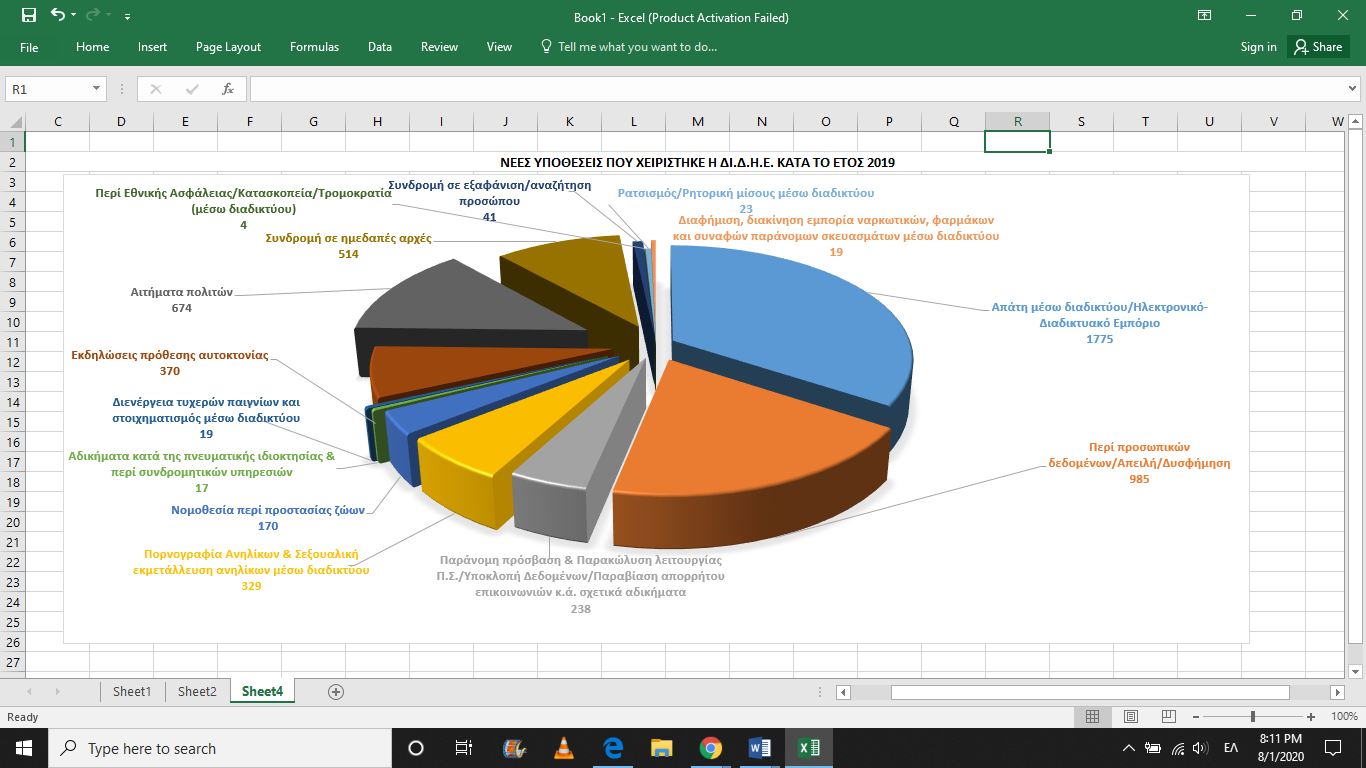 Επίσης, στο πλαίσιο της διεθνούς αστυνομικής συνεργασίας (Interpol, Europol, SIRENE), η Διεύθυνση διαχειρίστηκε (1.268) αιτήματα συνεργασίας. Τα αιτήματα αφορούσαν περιπτώσεις διακρατικών αστυνομικών ερευνών, που είχαν ως αντικείμενο κακουργηματικού χαρακτήρα ηλεκτρονικά εγκλήματα και αφορούσαν σε πορνογραφία ανηλίκων, διαδικτυακές απάτες, υφαρπαγές στοιχείων και κωδικών πρόσβασης σε ηλεκτρονικές βάσεις.Συλλήψεις – Απόδοση κατηγοριώνΣυνελήφθησαν συνολικά (39) άτομα για τα ακόλουθα αδικήματα: Σε ορισμένους από τους ανωτέρω συλληφθέντες αποδόθηκαν επιπλέον κατηγορίες (λ.χ. για διεξαγωγή τυχερών παιγνίων και απάτη με υπολογιστή). Αναγγελία προθέσεων αυτοκτονίας μέσω ΔιαδικτύουΑξιοσημείωτη ήταν ακόμα η συμβολή της Διεύθυνσης Δίωξης Ηλεκτρονικού Εγκλήματος, στον κατάλληλο χειρισμό και αποτροπή (370) περιπτώσεων εκδήλωσης πρόθεσης αυτοκτονίας μέσω διαδικτύου.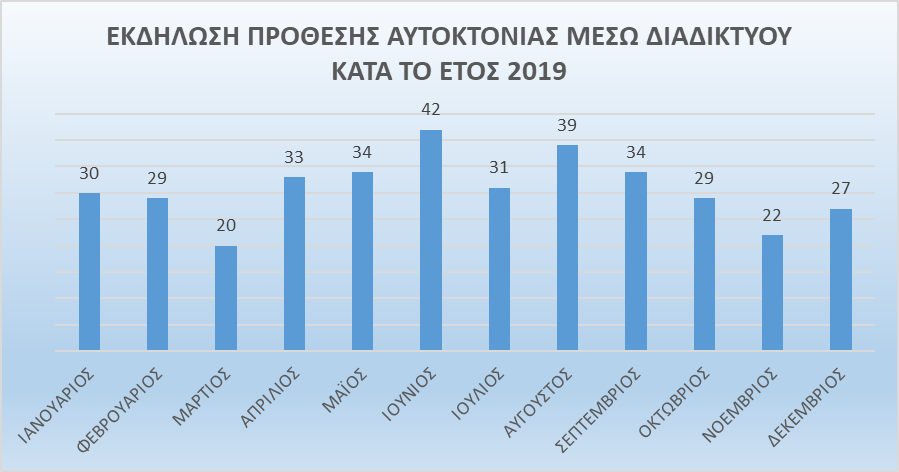 Εισαγγελικές παραγγελίες Κατά το έτος 2018, διαβιβάσθηκαν προς εκτέλεση στη Διεύθυνση Δίωξης Ηλεκτρονικού Εγκλήματος (3.410) Εισαγγελικές Παραγγελίες για Προκαταρκτική Εξέταση ή Προανάκριση, από όλες τις Εισαγγελίες Πρωτοδικών της χώρας.Από τις παραπάνω παραγγελίες, στη Διεύθυνση Δίωξης Ηλεκτρονικού Εγκλήματος διαβιβάσθηκαν (2.693) και στην Υποδιεύθυνση Δίωξης Ηλεκτρονικού Εγκλήματος Βορείου Ελλάδος (717). Σημαντικές υποθέσεις που χειρίστηκε η Διεύθυνση Δίωξης Ηλεκτρονικού Εγκλήματος το έτος 2019Συμμετοχή στην επιχείρηση με την κωδική ονομασία «Uncover» για την καταπολέμηση της πορνογραφίας ανηλίκων (σχετικό δελτίο τύπου)Εξιχνιάστηκαν (13) περιπτώσεις απατηλής πώλησης εισιτηρίων για εκδηλώσεις από συγκεκριμένη ιστοσελίδα του διαδικτύου (σχετικό δελτίο τύπου)Εξαρθρώθηκε διεθνές εγκληματικό δίκτυο το οποίο διέπραττε απάτες με παροχή υπηρεσιών συνδρομητικής τηλεόρασης (σχετικό δελτίο τύπου)Συνελήφθη ημεδαπός, μέλος εγκληματικής ομάδας που δραστηριοποιούνταν συστηματικά σε απάτες μέσω διαδικτύου, προωθώντας προς πώληση κλώνους κινητών τηλεφώνων ως γνήσιους (σχετικό δελτίο τύπου)Συμμετοχή στη διεθνή επιχείρηση PowerOFFII, για την αντιμετώπιση του φαινομένου των κατανεμημένων επιθέσεων άρνησης παροχής υπηρεσιών, εναντίον πληροφοριακών συστημάτων (DDoS) (σχετικό δελτίο τύπου)Συμμετοχή σε διεθνούς κλίμακας αστυνομική επιχείρηση για την καταπολέμηση των απατών στο ηλεκτρονικό εμπόριο (σχετικό δελτίο τύπου)Συμμετοχή στη 12η διεθνούς κλίμακας αστυνομική επιχείρηση, για την καταπολέμηση των απατών μέσω διαδικτύου, στον τομέα των αερομεταφορών (σχετικό δελτίο τύπου)Συμμετοχή στη πέμπτη αστυνομική επιχείρηση για την καταπολέμηση της μεταφοράς παράνομου χρήματος στην Ευρώπη (σχετικό δελτίο τύπου)Η. Αποτίμηση δραστηριότητας Τομέα Επικοινωνίας έτους 2019Έκδοση Δελτίων Τύπου-Ανακοινώσεων Το 2019 ο Τομέας Επικοινωνίας  εξέδωσε και δημοσιοποίησε στις ιστοσελίδες της Ελληνικής Αστυνομίας (www.hellenicpolice.gr) και του Υπουργείου Προστασίας του Πολίτη (www.yptp.gr), συνολικά (8.050) Δελτία Τύπου – Ανακοινώσεις,  ως εξής:   (374) για θέματα του Υπουργείου Προστασίας του Πολίτη,   (361) για θέματα του Αρχηγείου της Ελληνικής Αστυνομίας, (7.315) δημοσιοποιήθηκαν από τα 14 Γραφεία Ενημέρωσης Δημοσιογράφων (Γ.Ε.Δ) των Γενικών Αστυνομικών Διευθύνσεων και των Γενικών Περιφερειακών Αστυνομικών Διευθύνσεων της χώρας. Από αυτά, 5.241 αφορούσαν θέματα ασφάλειας (72%), 965 τροχαίας (13%), 700 θέματα τάξης (9%) και 409 για διάφορα άλλα θέματα (6%).Δραστηριότητα της Ελληνικής Αστυνομίας στα Μέσα Κοινωνικής Δικτύωσης.Δεδομένου ότι η «κοινωνία της πληροφορίας» εξελίσσεται καθημερινά, δημιουργώνταςι συνεχώς νέα δεδομένα με τη χρήση των σύγχρονων μέσων επικοινωνίας και ιδίως των πολυάριθμων Μέσων Κοινωνικής Δικτύωσης (social media), το 2019, η Ελληνική Αστυνομία εντατικοποίησε την παρουσία της σε αυτά, με στόχο την άμεση και σε πραγματικό χρόνο ενημέρωση των πολιτών, για τη δράση και το έργο της, αλλά και την ευαισθητοποίηση της κοινής γνώμης σε σημαντικά ζητήματα και σε θέματα που χρήζουν ιδιαίτερης προσοχής και ειδικής μέριμνας. Aρχικά, η παρουσία της Ελληνικής Αστυνομίας στα Μέσα Κοινωνικής Δικτύωσης ξεκίνησε με τη δημιουργία λογαριασμού στο Twitter το έτος 2010. Στο συγκεκριμένο λογαριασμό αναρτώνται χρηστικές πληροφορίες (π.χ. κίνηση στους δρόμους), ενημερώσεις για αποτελέσματα δράσεων της Ελληνικής Αστυνομίας  (π.χ. Δελτία Τύπου - Ανακοινώσεις), προβάλλεται το κοινωνικό έργο της και οι ειδικές Υπηρεσίες της, παρέχονται συμβουλές προς τους πολίτες για θέματα ασφάλειάς τους, ενώ σημαντική είναι η συνεισφορά του λογαριασμού σε περιπτώσεις αναζήτησης πληροφοριών για τροχαία ατυχήματα ή εξαφανισθέντα άτομα κ.λπ.Ενδεικτικό της απήχησης του λογαριασμού στα οκτώ χρόνια λειτουργίας του ειναι ότι στα τέλη του έτους 2019 αριθμούσε (142.775) “followers”.Το ίδιο έτος (2010) δημιουργήθηκε και το επίσημο κανάλι της Ελληνικής Αστυνομίας στο Youtube.Στο κανάλι αναρτάται - δημοσιεύεται οπτικοακουστικό υλικό από Συνεντεύξεις Τύπου - Παρουσιάσεις που πραγματοποιούνται για σημαντικές επιτυχίες της Ελληνικής Αστυνομίας, ενώ προβάλλονται ενημερωτικά βίντεο για τις Ειδικές Υπηρεσίες της, κοινωνικά μηνύματα με χρηστικές συμβουλές, καθώς και ειδικότερες επικοινωνιακές δράσεις της Ελληνικής Αστυνομίας.Συνολικά, δημοσιεύθηκαν στο κανάλι από την έναρξη λειτουργίας του (1.397) βίντεο, ενώ κατά τη διάρκεια του 2019 δημοσιεύθηκαν συνολικά (218) βίντεο.Αναλύοντας τη δραστηριότητα των λογαριασμών της Ελληνικής Αστυνομίας στα Μέσα Κοινωνικής Δικτύωσης, καθώς και την ευρύτερη αποδοχή και ανταπόκριση από τους πολίτες, τον Σεπτέμβριο του 2016, τέθηκε σε λειτουργία η επίσημη σελίδα της Ελληνικής Αστυνομίας στο Facebook.Χαρακτηριστικό του ενδιαφέροντος και της εμπιστοσύνης που επέδειξαν οι πολίτες στις αναρτήσεις της Ελληνικής Αστυνομίας στο facebook, είναι η σημαντική προσαύξηση των «φίλων» του λογαριασμού σε (141.238) στο τέλος του έτους.Περαιτέρω, η συνεχώς αυξημένη ανάγκη για έγκαιρη και άμεση ενημέρωση του κοινού σε θέματα αστυνομικής φύσεως οδήγησε στην ενεργοποίηση, τον Απρίλιο του 2018, αντίστοιχων λογαριασμών στις Γενικές Περιφερειακές Αστυνομικές Διευθύνσεις της χώρας, ενώ ο χειρισμός τους γίνεται από το προσωπικό των τοπικών Γραφείων Ενημέρωσης Δημοσιογράφων.Καθημερινά αναρτάται συναφές υλικό με τους λογαριασμούς στο Twitter και το Υoutube, εμπλουτισμένο σε κείμενο και οπτικοακουστικό υλικό.Σημαντικότερες υποθέσεις (ανθρωποκτονίες, ληστείες, κλοπές – διαρρήξεις, εκβιάσεις) που χειρίστηκαν οι Υπηρεσίες της Ελληνικής Αστυνομίας για το έτος 2019:Ιανουάριος09-01-2019: Δηλώσεις για την εξάρθρωση εγκληματικής οργάνωσης που διακινούσε σημαντικές ποσότητες κοκαΐνης με ταχυδρομικά δέματα μέσω εταιρειών αερομεταφορών και την κατάσχεση μεγάλης ποσότητας συνθετικών ναρκωτικών στο λιμάνι του Πειραιά 08-01-2019: Εξαρθρώθηκε συμμορία τα μέλη της οποίας διέπρατταν κλοπές πορτοφολιών από επιβάτες στον Σιδηροδρομικό Σταθμό Αθηνών 13-01-2019: Συνελήφθη στην Ολυμπία Οδό, στο πλαίσιο αστυνομικής επιχείρησης, 27χρονος αλλοδαπός, ο οποίος μετέφερε με το Ι.Χ.Ε. αυτοκίνητό του πάνω από (53) κιλά κάνναβης 15-01-2019: Εξιχνιάστηκαν, δεκατέσσερις (14) υποθέσεις κλοπών – διαρρήξεων που διαπράχθηκαν σε οικίες, στο Ηράκλειο 16-01-2019: Δηλώσεις σχετικά με εξάρθρωση εγκληματικής οργάνωσης τα μέλη της οποίας ενέχονται στη διάπραξη ανατινάξεων Α.Τ.Μ. τραπεζών, σε περιοχές της Εύβοιας και της Φθιώτιδας, καθώς και ενόπλων ληστειών σε βάρος υπαλλήλων εταιρειών φύλαξης... 17-01-2019: Εξαρθρώθηκε εγκληματική ομάδα που διέπραττε κλοπές από αλυσίδα καταστημάτων εταιρείας πώλησης ηλεκτρονικών ειδών και τεχνολογικών προϊόντων 19-01-2019: Εξαρθρώθηκε εγκληματική οργάνωση τα μέλη της οποίας διακινούσαν συστηματικά ποσότητες κάνναβης σε περιοχές της Αττικής και της Κορινθίας 21-01-2019: Εξαρθρώθηκε εγκληματική ομάδα η οποία διέπραττε ληστείες και κλοπές σε οικίες, καταστήματα και πεζούς, στις περιοχές του Ασπρόπυργου, Μάνδρας, Μαγούλας, Ελευσίνας καθώς και σε άλλες περιοχές της Αττικής 24-01-2019: Εξαρθρώθηκε εγκληματική ομάδα τα μέλη της οποίας διέπρατταν διακεκριμένες κλοπές από οικίες στην ευρύτερη περιοχή της Αττικής 27-01-2019: 93 περίπου κιλά ακατέργαστης κάνναβης κατασχέθηκαν στο πλαίσιο οργανωμένης επιχείρησης του Τμήματος Ασφάλειας Καβάλας 28-01-2019: Συνελήφθη στους Μελιγγούς Ιωαννίνων 22χρονος έμπορος ναρκωτικών, ο οποίος μετέφερε με Ι.Χ.Ε. αυτοκίνητο μεγάλη ποσότητα κάνναβης 29-01-2019: Η Διεύθυνση Δίωξης Ηλεκτρονικού Εγκλήματος συμμετείχε στη διεθνή επιχείρηση PowerOFFII, για την αντιμετώπιση του φαινομένου των κατανεμημένων επιθέσεων άρνησης παροχής υπηρεσιών, εναντίον πληροφοριακών συστημάτων (DDoS)29-01-2019: Εξιχνιάστηκε πλήθος διαρρήξεων – κλοπών που διαπράχθηκαν στην ευρύτερη περιοχή των Σύβοτων και της Πέρδικας Θεσπρωτίας 31-01-2019: Εξαρθρώθηκε εγκληματική ομάδα τα μέλη της οποίας διέπρατταν ληστείες, διακεκριμένες περιπτώσεις κλοπών και απάτες με τη μέθοδο της απασχόλησης, σε βάρος ηλικιωμένων σε διάφορες περιοχές της Αττικής Φεβρουάριος01-02-2019: Εξιχνιάστηκε η ανθρωποκτονία 24χρονου αλλοδαπού καθώς και η απόπειρα ανθρωποκτονίας σε βάρος έτερου αλλοδαπού, που διαπράχθηκαν χθες (31-1-2019) το απόγευμα στην οδό Μενάνδρου στο κέντρο της Αθήνας 02-02-2019: Από τη Διεύθυνση Δίωξης Ηλεκτρονικού Εγκλήματος διερευνήθηκε και εξιχνιάστηκε υπόθεση προώθησης και πώλησης απαγορευμένων αναβολικών ουσιών, επικίνδυνων για τη δημόσια υγεία 05-02-2019: Στο πλαίσιο συντονισμένων δράσεων για την καταπολέμηση της εισαγωγής-διακίνησης ναρκωτικών ουσιών, συνελήφθησαν σε δασική περιοχή στη Λεπτοκαρυά Θεσπρωτίας, τρεις αλλοδαποί, οι οποίοι μετέφεραν πεζοί, μεγάλη ποσότητα ναρκωτικών ουσιών 06-02-2019: Εξαρθρώθηκε συμμορία που διέπραττε κλοπές σε σταθμευμένα οχήματα καθώς και κλοπές δικύκλων μοτοποδηλάτων – μοτοσικλετών στην πόλη των Ιωαννίνων 06-02-2019: Συνελήφθησαν τρεις (3) αλλοδαποί για εισαγωγή και μεταφορά στην Ελληνική Επικράτεια σημαντικών ποσοτήτων ακατέργαστης κάνναβης με σκοπό την περαιτέρω διακίνηση τους στην εγχώρια παράνομη αγορά 07-02-2019: Εξαρθρώθηκε εγκληματική ομάδα, τα μέλη της οποίας ενέχονται στη διάπραξη σωρείας κλοπών, κυρίως από οικίες, σε διάφορες περιοχές της Βοιωτίας 07-02-2019: Εξαρθρώθηκε εγκληματική ομάδα τα μέλη της οποίας διέπρατταν διακεκριμένες κλοπές και ληστείες σε διάφορες περιοχές της Αττικής 09-02-2019: Εξαρθρώθηκε εγκληματική οργάνωση πλαστογραφίας και εμπορίας ταξιδιωτικών εγγράφων 09-02-2019: Συνελήφθη 24χρονος αλλοδαπός για διακίνηση μεγάλης ποσότητας ακατέργαστης κάνναβης, σε περιοχή της Καστοριάς 11-02-2019: Συνελήφθησαν, στο πλαίσιο συντονισμένης επιχείρησης του Τμήματος Ασφάλειας Άρτας, δύο 19χρονοι, μέλη εγκληματικής ομάδας, που διέπρατταν συστηματικά διαρρήξεις - κλοπές σε χωριά του κάμπου της Άρτας, στην Άρτα και στο Λούρο Πρέβεζας 13-02-2019: Δικογραφία κακουργηματικού χαρακτήρα, από την Αντιτρομοκρατική Υπηρεσία, σε βάρος 13 ατόμων για πληθώρα εγκληματικών ενεργειών 13-02-2019: Δηλώσεις σχετικά με εξάρθρωση πολυμελούς εγκληματικού δικτύου εισαγωγής μεγάλων ποσοτήτων κάνναβης στη χώρα μας και διακίνησης κοκαΐνης και ηρωίνης, καθώς και εξάρθρωσης εγκληματικής οργάνωσης που διέπραττε συστηματικά ληστείες και ... 13-02-2019: Εξαρθρώθηκε κύκλωμα παράνομων υιοθεσιών 13-02-2019: Εξιχνιάσθηκαν (19) περιπτώσεις διαρρήξεων εμπορικών καταστημάτων στη Θεσσαλονίκη 13-02-2019: Παρουσίαση υπόθεσης εξάρθρωσης εγκληματικής οργάνωσης που δραστηριοποιούταν στην παραχάραξη χαρτονομισμάτων 14-02-2019: Συνελήφθη 32χρονη αλλοδαπή για εισαγωγή από την Αλβανία και μεταφορά στην Ελληνική Επικράτεια σημαντικών ποσοτήτων ακατέργαστης κάνναβης με σκοπό την περαιτέρω διακίνηση τους στην εγχώρια παράνομη αγορά 14-02-2019: Εξαρθρώθηκε συμμορία που ενέχεται σε περιπτώσεις διακίνησης ναρκωτικών ουσιών σε χώρους του Α.Π.Θ. 14-02-2019: Συνελήφθη 49χρονος αλλοδαπός, για μεταφορά στην Ελληνική Επικράτεια σημαντικών ποσοτήτων ακατέργαστης κάνναβης, με σκοπό την περαιτέρω διακίνησή τους στην εγχώρια παράνομη αγορά 15-02-2019: Σύλληψη ενός αλλοδαπού και δυο ημεδαπών γυναικών για μεταφορά στην Ελληνική Επικράτεια, μεγάλης ποσότητας ακατέργαστης κάνναβης, με σκοπό την περαιτέρω διακίνησή της 18-02-2019: Άλλη μια δικογραφία για εγκληματική οργάνωση που ενέχεται σε κακουργηματικές πράξεις, με την εμπλοκή έγκλειστων σε καταστήματα κράτησης, σχηματίστηκε από την Αντιτρομοκρατική Υπηρεσία 18-02-2019: Εξαρθρώθηκε εγκληματική ομάδα που διέπραττε κλοπές από καταστήματα και κλοπές δίκυκλων μοτοσυκλετών και Ι.Χ.Ε. αυτοκινήτων σε διάφορες περιοχές της Αττικής 18-02-2019: Εξιχνιάσθηκε η ανθρωποκτονία 91χρονου ημεδαπού που βρέθηκε νεκρός στις 20-9-2013 εντός διαμερίσματος που διέθετε προς ενοικίαση στην περιοχή του Πειραιά 18-02-2019: Περισσότερα από 13 κιλά ηρωίνης εντοπίστηκαν και κατασχέθηκαν στο πλαίσιο οργανωμένης επιχείρησης 19-02-2019: Συνελήφθησαν μέλη συμμορίας που ενέχονται σε διακίνηση ναρκωτικών ουσιών σε χώρους του Α.Π.Θ. 19-02-2019: Εξαρθρώθηκε εγκληματική ομάδα, τα μέλη της οποίας διέπρατταν κλοπές από σταθμευμένα οχήματα 19-02-2019: Συνελήφθησαν δύο δράστες στη Στάνο Αιτωλοακαρνανίας για μεταφορά μεγάλων ποσοτήτων ναρκωτικών 19-02-2019: Εξαρθρώθηκε εγκληματική ομάδα που διέπραττε κλοπές από καταστήματα «σούπερ μάρκετ», σε διάφορες περιοχές της Ελλάδας 22-02-2019: Εξιχνιάσθηκε απόπειρα ανθρωποκτονίας σε βάρος 47χρονου αλλοδαπού 25-02-2019: Συνελήφθησαν στον Άγιο Δημήτριο Άρτας, δύο αλλοδαποί, μέλη εγκληματικής ομάδας, που εμπλέκονται στην εισαγωγή στη χώρα, μεταφορά και κατοχή ναρκωτικών ουσιών, με σκοπό τη διακίνηση 25-02-2019: Εξιχνιάστηκαν τριάντα εννέα περιπτώσεις κλοπών κι αποπειρών κλοπών στην Αρκαδία 27-02-2019: Εξαρθρώθηκαν από το Αστυνομικό Τμήμα Βορείων Τζουμέρκων, δύο ανεξάρτητες εγκληματικές ομάδες, τα μέλη των οποίων δραστηριοποιούνταν συστηματικά στη διακίνηση ναρκωτικών ουσιών στην περιοχή των Δήμων Βορείων και Κεντρικών Τζουμέρκων, Αρταίων... 28-02-2019: Εξιχνιάστηκε η ανθρωποκτονία 37χρονου αλλοδαπού, που διαπράχθηκε βραδινές ώρες της 10-10-2018 στην περιοχή της Ομόνοιας Μάρτιος01-03-2019: Δηλώσεις για εξάρθρωση εγκληματικής οργάνωσης συστηματικής διακίνησης κοκαΐνης σε Αττική και Δυτική Ελλάδα και εξάρθρωση εγκληματικής οργάνωσης που ενέχεται σε υποθέσεις σωματεμπορίας και γενετήσιας εκμετάλλευσης γυναικών 01-03-2019: Εξαρθρώθηκε εγκληματική οργάνωση τα μέλη της οποίας διακινούσαν σημαντικές ποσότητες ηρωίνης σε διάφορες περιοχές της Αττικής 03-03-2019: Εξαρθρώθηκε πολυμελής εγκληματική οργάνωση που δραστηριοποιούνταν συστηματικά σε κλοπές - διαρρήξεις, ληστείες και διακίνηση ναρκωτικών 04-03-2019: Συνελήφθη 69χρονος στο Κιλκίς για εισαγωγή μεγάλης ποσότητας κάνναβης 05-03-2019: Συνελήφθη, 36χρονος ημεδαπός για ανθρωποκτονία 32χρονης ημεδαπής, στο Λασίθι 09-03-2019: Εξιχνιάστηκε η ανθρωποκτονία 64χρονου ημεδαπού, η σορός του οποίου βρέθηκε τον περασμένο Φεβρουάριο εντός διαμερίσματος στο Χαλάνδρι 10-03-2019: Εξαρθρώθηκε εγκληματική ομάδα, τα μέλη της οποίας ενέχονται στη διάπραξη ληστειών σε περιοχές της Λαμίας Φθιώτιδας και της Αττικής 12-03-2019: Δηλώσεις σχετικά με εξάρθρωση εγκληματικής ομάδας, τα μέλη της οποίας ενέχονται στη διάπραξη ληστειών σε περιοχές της Λαμίας και της Αττικής 16-03-2019: Δηλώσεις σχετικά με υπόθεση εξάρθρωσης εγκληματικής οργάνωσης διεθνικού χαρακτήρα, τα μέλη της οποίας ενέχονται σε μεγάλο αριθμό διαρρήξεων και κλοπών από οικίες σε διάφορες περιοχές της Αττικής 18-03-2019: Δηλώσεις σχετικά με εξάρθρωση εγκληματικής οργάνωσης, που δραστηριοποιούνταν στη γενετήσια εκμετάλλευση ημεδαπών και αλλοδαπών γυναικών, μέσω «γραφείου» ερωτικών ραντεβού που λειτουργούσε στην περιοχή της Αττικής 19-03-2019: Πάνω από 43 κιλά ακατέργαστης κάνναβης κατασχέθηκαν στο πλαίσιο συντονισμένης επιχείρησης του Τμήματος Δίωξης Ναρκωτικών της Υποδιεύθυνσης Ασφάλειας Ιωαννίνων 19-03-2019: Εξάρθρωση πολυμελούς εγκληματικής οργάνωση που ενέχεται στη συστηματική διακίνηση ναρκωτικών στην Δυτική Ελλάδα και στην Αττική 21-03-2019: Συνελήφθησαν δυο άτομα για διακίνηση μεγάλης ποσότητας ακατέργαστης κάνναβης, βάρους 63,758 κιλών, από αστυνομικούς της Διεύθυνσης Αστυνομίας Καστοριάς 22-03-2019: Εξαρθρώθηκε εγκληματική οργάνωση ανηλίκων τα μέλη της οποίας διέπρατταν ληστείες στην περιοχή του Χαλανδρίου 23-03-2019: Κατασχέθηκαν (100) κιλά κάνναβης περίπου μετά από έλεγχο αστυνομικών της Ο.Π.Κ.Ε. της Υποδιεύθυνσης Ασφάλειας Βόλου σε Ι.Χ.Φ. αυτοκίνητο 23-03-2019: Περισσότερα από (70) κιλά ακατέργαστης κάνναβης κατασχέθηκαν από αστυνομικούς της Διεύθυνσης Ασφάλειας Θεσσαλονίκης 27-03-2019: Εντοπίσθηκε πλήρως οργανωμένο και εξοπλισμένο εργαστήριο υδροπονικής καλλιέργειας δενδρυλλίων κάνναβης σε οικία στα Μέγαρα 28-03-2019: Εξαρθρώθηκε εγκληματική οργάνωση που διακινούσε ναρκωτικά στην ευρύτερη περιοχή του κέντρου της Αθήνας 28-03-2019: Συνελήφθησαν στη Σαγιάδα Θεσπρωτίας δύο άτομα, τα οποία μετέφεραν και επιχείρησαν να διακινήσουν στη χώρα μεγάλη ποσότητα ναρκωτικών ουσιών Απρίλιος01-04-2019: Συνελήφθη 60χρονος στο Μάζι Κόνιτσας για εισαγωγή μεγάλης ποσότητας κάνναβης 04-04-2019:Εξαρθρώθηκαν δύο εγκληματικές οργανώσεις που διακινούσαν συστηματικά ναρκωτικά κυρίως στη Ναύπακτο και στην Πάτρα 05-04-2019: Δηλώσεις σχετικά με την εξιχνίαση ανθρωποκτονίας 46χρονου ημεδαπού στη Βούλα Αττικής την 31-10-2018 καθώς και την εξιχνίαση 11 υποθέσεων ληστειών σε καταστήματα τυχερών-ψυχαγωγικών παιγνίων σε διάφορες περιοχές της Αττικής 06-04-2019: Δηλώσεις σχετικά με την εξάρθρωση εγκληματικής οργάνωσης που διέπραττε εκβιάσεις και απάτες σε βάρος επαγγελματιών και παραγώγων λαϊκών αγορών της Αττικής 07-04-2019: Από τη Διεύθυνση Οικονομικής Αστυνομίας εξαρθρώθηκε εγκληματική οργάνωση που εισήγαγε στη χώρα λαθραίο καπνό για ναργιλέ 09-04-2019: Εξαρθρώθηκε εγκληματική ομάδα τα μέλη της οποίας διέπρατταν κλοπές και ληστείες σε οικίες στην περιοχή της Κινέττας 10-04-2019: Από την Υποδιεύθυνση Εσωτερικών Υποθέσεων Βορείου Ελλάδος διερευνήθηκε υπόθεση διακίνησης ναρκωτικών 12-04-2019: Εντοπίσθηκε πλήρως οργανωμένο και εξοπλισμένο εργαστήριο-φυτώριο υδροπονικής καλλιέργειας δενδρυλλίων κάνναβης στο Περιστέρι 14-04-2019: Εξαρθρώθηκε εγκληματική οργάνωση, τα μέλη της οποίας διακινούσαν μεγάλες ποσότητες ναρκωτικών στο νησί της Λέσβου 15-04-2019: Συνελήφθησαν δύο (2) ημεδαποί για κατοχή και διακίνηση λαθραίων καπνικών προϊόντων στην περιοχή των Αχαρνών 16-04-2019: Εξακριβώθηκε η δράση εγκληματικής ομάδας που ενέχεται σε ληστείες και κλοπές σε Πέλλα, Ημαθία και Θεσσαλονίκη 16-04-2019: Εξαρθρώθηκε πλήρως εγκληματική ομάδα, τα μέλη της οποίας δραστηριοποιούνταν συστηματικά στη διακίνηση ναρκωτικών ουσιών, σε διάφορες περιοχές της Βοιωτίας 17-04-2019: Δηλώσεις σχετικά με εξάρθρωση δύο πολυμελών εγκληματικών οργανώσεων τα μέλη των οποίων διέπρατταν συστηματικά κλοπές και απάτες σε βάρος ηλικιωμένων 18-04-2019: Επιχείρηση για ναρκωτικά σε διαμέρισμα στην περιοχή των Εξαρχείων 18-04-2019: Εξαρθρώθηκε εγκληματική ομάδα τα μέλη της οποίας διέπρατταν ληστείες και διακεκριμένες κλοπές σε οικίες σε διάφορες περιοχές της Βορειοανατολικής Αττικής 18-04-2019: Συνελήφθησαν πέντε μέλη της εγκληματικής ομάδας που διακινούσε ναρκωτικά στη Ναύπακτο και στην Πάτρα 19-04-2019: Σύλληψη δύο αλλοδαπών για μεταφορά στην Ελληνική Επικράτεια μεγάλης ποσότητας ακατέργαστης κάνναβης, με σκοπό την περαιτέρω διακίνησή της 20-04-2019: Εξαρθρώθηκαν δύο εγκληματικές οργανώσεις, οι οποίες δραστηριοποιούνταν στη διακίνηση ναρκωτικών ουσιών σε περιοχές της πόλης των Τρικάλων 22-04-2019: Εξαρθρώθηκε συμμορία τα μέλη της οποίας διέπρατταν ληστείες σε βάρος ηλικιωμένων κυρίως στην περιοχή των Πατησίων 22-04-2019: Συνελήφθη 45χρονος αλλοδαπός ο οποίος διακινούσε λαθραία καπνικά προϊόντα σε άτομα που τα διαθέτουν προς πώληση έξωθεν του Οικονομικού Πανεπιστημίου Αθηνών 22-04-2019: Εξαρθρώθηκε οργάνωση τα μέλη της οποίας διέπρατταν τηλεφωνικές απάτες σε βάρος πολιτών στην ευρύτερη περιοχή της πόλης του Ηρακλείου 23-04-2019: Παρουσίαση 2 υποθέσεων που αφορούν εξιχνίαση 69 κλοπών – διαρρήξεων σε σπίτια που έγιναν μέσα σε ένα εξάμηνο σε 12 νομούς της Ελλάδας από εγκληματική ομάδα 8 ατόμων και σύλληψη 48χρονου για εισαγωγή ηρωίνης στη χώρα 24-04-2019: Δηλώσεις του Διευθυντή της Διεύθυνσης Ασφάλειας Αττικής και του Εκπροσώπου Τύπου της Ελληνικής Αστυνομίας σχετικά με τρεις υποθέσεις εμπορίας και διακίνησης ναρκωτικών ουσιών 24-04-2019: Στο πλαίσιο συντονισμένων δράσεων για την καταπολέμηση της εισαγωγής-διακίνησης ναρκωτικών ουσιών, συνελήφθησαν στην Νεραΐδα Θεσπρωτίας, δύο αλλοδαποί, οι οποίοι μετέφεραν πεζοί, πάνω από -48- κιλά κάνναβης 25-04-2019: Συνελήφθησαν τρεις αλλοδαποί σε ορεινή δασική περιοχή στην Κρυόβρυση Θεσπρωτίας, για εισαγωγή στη χώρα, μεταφορά και κατοχή ναρκωτικών, με σκοπό τη διακίνηση καθώς και παράνομη είσοδο στη χώρα 29-04-2019: Συνελήφθησαν, δύο (2) αλλοδαπές, για παραβάσεις της Νομοθεσίας περί Τελωνειακού Κώδικα, στο Ηράκλειο 30-04-2019: Σύλληψη 44χρονου αλλοδαπού για μεταφορά στην Ελληνική Επικράτεια μεγάλης ποσότητας ακατέργαστης κάνναβης, με σκοπό την περαιτέρω διακίνησή της Μάιος02-05-2019: Πάνω από 155 κιλά κάνναβης και 3 συλλήψεις διακινητών ναρκωτικών ο απολογισμός της σημερινής αστυνομικής επιχείρησης στα Εξάρχεια 02-05-2019: Συνελήφθησαν στην Ελεούσα Ιωαννίνων, στο πλαίσιο συντονισμένης επιχείρησης, δύο ημεδαποί, που εμπλέκονται στην εισαγωγή στη χώρα, μεταφορά και κατοχή ναρκωτικών ουσιών, με σκοπό τη διακίνηση 03-05-2019: Πάνω από 949 κιλά ακατέργαστης κάνναβης και 8 κιλά ηρωίνης καταστράφηκαν σε υψικάμινο από το Τμήμα Δίωξης Ναρκωτικών της Υποδιεύθυνσης Ασφάλειας Καστοριάς 09-05-2019: Συνελήφθη αλλοδαπός για κατοχή και διακίνηση λαθραίων καπνικών προϊόντων 10-05-2019: Εξαρθρώθηκε κύκλωμα παράνομων υιοθεσιών 13-05-2019: Επιχειρήσεις της Υποδιεύθυνσης Δίωξης Ναρκωτικών της Διεύθυνσης Ασφάλειας Αττικής για την αποδόμηση κυκλωμάτων που διακινούσαν και εμπορεύονταν ναρκωτικά στα Εξάρχεια 15-05-2019: Εξαρθρώθηκε εγκληματική οργάνωση που διέπραττε συστηματικά ένοπλες ληστείες σε πρατήρια υγρών καυσίμων, εγκαταστάσεις ιδιωτικών χώρων στάθμευσης οχημάτων και οικίες, σε διαφορές περιοχές της Αττικής 15-05-2019: Εξαρθρώθηκε εγκληματική ομάδα που διέπραξε το τελευταίο τρίμηνο 30 κλοπές και απόπειρες κλοπής σε σπίτια και καταστήματα σε περιοχές των Σερρών 15-05-2019: Από αστυνομικούς του Τμήματος Ασφάλειας Βέροιας συνελήφθη 32χρονος στο Κιλκίς για εισαγωγή και μεταφορά μεγάλης ποσότητας κάνναβης 16-05-2019: Συνελήφθησαν πέντε (5) άτομα για κατοχή και διακίνηση λαθραίων καπνικών προϊόντων 16-05-2019: Εξαρθρώθηκε εγκληματική οργάνωση που διέπραττε συστηματικά ληστείες και κλοπές σε οικίες, σε διάφορες περιοχές της Σαλαμίνας 16-05-2019: Συνελήφθη 56χρονος στο Καλπάκι Ιωαννίνων, για εισαγωγή, μεταφορά, κατοχή και διακίνηση ναρκωτικών ουσιών 17-05-2019: Ακόμη μία σύλληψη 59χρονου αλλοδαπού σε δασική περιοχή της Κόνιτσας Ιωαννίνων, για παράνομη συλλογή αρωματικού-θεραπευτικού φυτού 19-05-2019: Εξαρθρώθηκε εγκληματική ομάδα τα μέλη της οποίας ενέχονται σε παράνομη μεταφορά (16) αλλοδαπών με πολυτελή οχήματα μεγάλου κυβισμού 20-05-2019: Εξαρθρώθηκε σπείρα, τα μέλη της οποίας διέπρατταν συστηματικά κλοπές εξαρτημάτων από οχήματα στα νότια προάστια 21-05-2019: Συνελήφθη 46χρονος ημεδαπός, ο οποίος ενέχεται σε κλοπή καλωδίων χαλκού από επιχείρηση στα Μάρμαρα Ιωαννίνων καθώς και σε διάρρηξη υποσταθμού της Α.Δ.Μ.Η.Ε - Δ.Ε.Η. στην Πεδινή Ιωαννίνων 21-05-2019: Πάνω από (100) περιπτώσεις ληστειών και κλοπών εξιχνιάστηκαν μετά την εξάρθρωση εγκληματικής οργάνωσης που διέπραττε συστηματικά ληστείες και κλοπές, σε διαφορές περιοχές της Αττικής και στους όμορους νομούς Βοιωτίας και Εύβοιας 21-05-2019: Εξαρθρώθηκε εγκληματική ομάδα τα μέλη της οποίας διακινούσαν σημαντικές ποσότητες ναρκωτικών στην περιοχή πέριξ του Οικονομικού Πανεπιστημίου Αθηνών και την Πλατεία Βικτωρίας 22-05-2019: Από την Υποδιεύθυνση Οικονομικής Αστυνομίας Βορείου Ελλάδος εξαρθρώθηκε εγκληματική οργάνωση, που διακινούσε λαθραία καπνικά προϊόντα 24-05-2019: Κατασχέθηκαν πάνω από (100) κιλά ακατέργαστης κάνναβης στην ευρύτερη περιοχή της Λάρισας 27-05-2019: Εξαρθρώθηκε εγκληματική ομάδα τα μέλη της οποίας διέπρατταν κλοπές στις περιοχές των νοτίων και βορείων προαστίων 30-05-2019: Εξιχνιάστηκαν (64) περιπτώσεις κλοπών από σταθμευμένα οχήματα Ιούνιος03-06-2019: Συνελήφθη στον Διεθνή Αερολιμένα Αθηνών 66χρονος ημεδαπός, ο οποίος επιχείρησε να εισάγει στη χώρα μας πάνω από 5 κιλά ηρωίνη 03-06-2019: Εξαρθρώθηκε εγκληματική οργάνωση τα μέλη της οποίας διέπρατταν συστηματικά διαρρήξεις- κλοπές σε πολυτελείς μονοκατοικίες και διαμερίσματα στα Νότια προάστια 05-06-2019: Επιχείρηση της Υποδιεύθυνσης Δίωξης Ναρκωτικών της Διεύθυνσης Ασφάλειας Αττικής για την αποδόμηση κυκλωμάτων που διακινούσαν και εμπορεύονταν ναρκωτικά στην περιοχή της Πλατείας Εξαρχείων 05-06-2019: Δηλώσεις σχετικά με εξάρθρωση πολυμελούς εγκληματικής οργάνωσης που ενέχεται στη συστηματική διάπραξη εξαπατήσεων σε όλη την Ελλάδα 06-06-2019: Εξαρθρώθηκε εγκληματική ομάδα τα μέλη της οποίας διέπρατταν διαρρήξεις-κλοπές από διαμερίσματα στην ευρύτερη περιοχή της Αττικής καθώς και ληστείες σε ανηλίκους 12-06-2019: Δηλώσεις του Διευθυντή της Διεύθυνσης Ασφάλειας Αττικής και του Εκπροσώπου Τύπου της Ελληνικής Αστυνομίας, σχετικά με εξάρθρωση οργανωμένου κυκλώματος καλλιέργειας δενδρυλλίων κάνναβης 12-06-2019: Συνελήφθη από αστυνομικούς του Τμήματος Ασφάλειας Κοζάνης σε περιοχή της Θεσσαλονίκης, 36χρονος ημεδαπός, για διακίνηση μεγάλης ποσότητας ναρκωτικών και παράβαση του νόμου περί όπλων 13-06-2019: Συνελήφθη κατά τη διάρκεια οργανωμένης αστυνομικής επιχείρησης 70χρονος ημεδαπός ο οποίος μετέφερε με Ι.Χ.Ε. αυτοκίνητο πάνω από 87 κιλά ακατέργαστης κάνναβης 13-06-2019: Περισσότερα από 270 κιλά ακατέργαστης κάνναβης κατασχέθηκαν στο πλαίσιο οργανωμένης επιχείρησης της Ομάδας Δίωξης Ναρκωτικών του Τμήματος Ασφάλειας Κομοτηνής 16-06-2019: Εξαρθρώθηκε εγκληματική οργάνωση τα μέλη της οποίας διακινούσαν συστηματικά ποσότητες κοκαΐνης και κάνναβης σε περιοχές της Κορινθίας και της Αττικής 19-06-2019: Δηλώσεις σχετικά με εξάρθρωση εγκληματικής ομάδας η oποία προέβαινε σε παρέμβαση των μετρητών του Διαχειριστή Ελληνικού Δικτύου Διανομής Ηλεκτρικής Ενέργειας (Δ.Ε.Δ.Δ.Η.Ε.) στην ευρύτερη περιοχή της Αττικής 21-06-2019: Εξαρθρώθηκε διεθνές κύκλωμα εμπορίας μεγάλων ποσοτήτων κάνναβης σε Ελλάδα και Κύπρο 21-06-2019: Παρουσίαση υπόθεσης εξάρθρωσης εγκληματικής οργάνωσης τα μέλη της οποίας ενέχονται σε δεκάδες κλοπές οχημάτων σε Αττική και Αχαΐα 22-06-2019:Δηλώσεις σχετικά με εξάρθρωση (3) πολυμελών οργανώσεων που δραστηριοποιούνταν σε πανελλαδικό επίπεδο, με σκοπό την τέλεση απατών, πλαστογραφιών, κλοπών και εκβιάσεων 23-06-2019: Συνελήφθησαν στην περιοχή των Νεγράδων Ιωαννίνων, τρείς αλλοδαποί, που εμπλέκονται στην εισαγωγή στη χώρα και μεταφορά ναρκωτικών ουσιών 25-06-2019: Εντοπίσθηκε πλήρως οργανωμένο και εξοπλισμένο εργαστήριο-φυτώριο υδροπονικής καλλιέργειας δενδρυλλίων κάνναβης στο Κορωπί 26-06-2019: Εξαρθρώθηκε εγκληματική ομάδα τα μέλη της οποίας διακινούσαν ποσότητες ναρκωτικών ουσιών πέριξ Σχολικού Συγκροτήματος στην περιοχή της Κυψέλης 27-06-2019: Από τη Διεύθυνση Οικονομικής Αστυνομίας εξαρθρώθηκαν δύο εγκληματικές οργανώσεις που παρασκεύαζαν, διακινούσαν, διέθεταν και χορηγούσαν κατ’ επάγγελμα αναβολικές ουσίες, επικίνδυνες για τη δημόσια υγεία 27-06-2019: Συνελήφθη 29χρονος αλλοδαπός, μέλος σπείρας που διέπραττε διακεκριμένες κλοπές σε Α.Τ.Μ. με τη μέθοδο PLOFKRAAK 28-06-2019: Δηλώσεις του Διευθυντή της Διεύθυνσης Ασφάλειας Αττικής, Ταξίαρχου Γεώργιου Κανέλλου και του Εκπροσώπου Τύπου της Ελληνικής Αστυνομίας, Αστυνομικού Υποδιευθυντή Θεόδωρου Χρονόπουλου, σχετικά με εξάρθρωση δύο αυτοτελών εγκληματικών οργανώσεων 28-06-2019: Συνελήφθησαν (3) μέλη διεθνούς κυκλώματος εισαγωγής, μεταφοράς, αποθήκευσης και διακίνησης ναρκωτικών ουσιών στην Ελληνική επικράτεια 28-06-2019: Εξαρθρώθηκε πολυμελής εγκληματική οργάνωση διακίνησης λαθραίων καπνικών προϊόντων 28-06-2019: Εξιχνιάστηκαν συνολικά (17) περιπτώσεις κλοπών, τετελεσμένες και σε απόπειρα, που διαπράχθηκαν στη Λάρισα και σε διάφορες περιοχές της χώρας 30-06-2019: Εντοπίσθηκαν και κατασχέθηκαν περισσότερα από 74 κιλά κάνναβης 30-06-2019: Εξαρθρώθηκε εγκληματική οργάνωση που δραστηριοποιούνταν στη διακίνηση ναρκωτικών ουσιών στην ευρύτερη περιοχή της Μαγνησίας Ιούλιος01-07-2019: Εξαρθρώθηκε εγκληματική οργάνωση τα μέλη της οποίας διέπρατταν διαρρήξεις- κλοπές από οικίες σε διάφορες περιοχές της Βορειοανατολικής Αττικής02-07-2019: (83) κιλά ηρωίνης κατασχέθηκαν σε επιχείρηση της Δίωξης Ναρκωτικών για την εξάρθρωση διεθνικού χαρακτήρα εγκληματικής οργάνωσης ναρκωτικών02-07-2019: Ολοκληρώθηκε, συντονισμένη αστυνομική επιχείρηση κατά την διάρκεια της οποίας εντοπίστηκε φυτεία δενδρυλλίων κάνναβης, σε περιοχή του Δήμου Χανίων06-07-2019: Συνελήφθησαν κατά τη διάρκεια συντονισμένης αστυνομικής επιχείρησης 4 μέλη σπείρας τα οποία μετέφεραν με σκοπό να εξάγουν από τη χώρα μας στην Τουρκία πάνω από 111 κιλά ακατέργαστης κάνναβης06-07-2019: Εξαρθρώθηκε εγκληματική οργάνωση που διακινούσε ναρκωτικά στην ευρύτερη περιοχή του κέντρου της Αθήνας και στην Πάρο08-07-2019: Εξαρθρώθηκε «οικογενειακή επιχείρηση» εμπορίας κοκαΐνης10-07-2019: Περισσότερα από 115 κιλά ακατέργαστης κάνναβης κατασχέθηκαν κατά τη διάρκεια οργανωμένης επιχείρησης της Ομάδας Δίωξης Ναρκωτικών του Τμήματος Ασφάλειας Κομοτηνής10-07-2019: Εξαρθρώθηκε οργανωμένο κύκλωμα που κατάρτιζε και προμήθευε αλλοδαπούς με πλαστά έγγραφα, ενώ παράλληλα επιδίδονταν σε λαθρεμπόριο καπνικών προϊόντων στη Ρόδο12-07-2019: Εξαρθρώθηκε εγκληματική οργάνωση που δραστηριοποιείτο στην εισαγωγή από την Αλβανία στη Χώρα μας μεγάλων ποσοτήτων ναρκωτικών ουσιών, καθώς και στην αποθήκευση και περαιτέρω διακίνηση αυτών σε διάφορες περιοχές της Αττικής17-07-2019: Εξαρθρώθηκε εγκληματική ομάδα τα μέλη της οποίας διέπρατταν ληστείες και κλοπές σε βάρος οδηγών οχημάτων και πεζών στην περιοχή του Ασπρόπυργου18-07-2019: Εξαρθρώθηκε οργανωμένο κύκλωμα παράνομης προώθησης μεταναστών στο εσωτερικό της χώρας, καθώς και η διακίνησή τους σε χώρες της Ε.Ε., αεροπορικά με τη χρήση πλαστών ή κλεμμένων ταξιδιωτικών εγγράφων19-07-2019: Εξαρθρώθηκε εγκληματική οργάνωση τα μέλη της οποίας διακινούσαν ποσότητες ναρκωτικών, στην ευρύτερη περιοχή της Δυτικής Αττικής καθώς και στις περιοχές της Νέας Ιωνίας και του Γέρακα31-07-2019: Εξιχνιάσθηκε ανθρωποκτονία 31χρονου αλλοδαπού, που διαπράχθηκε την 9η Ιουνίου 2014 στην Αθήνα31-07-2019: Εξιχνιάστηκε υπόθεση απόπειρας ανθρωποκτονίας αλλοδαπού στην ΚέρκυραΑύγουστος02-08-2019: Δηλώσεις σχετικά με εξάρθρωση εγκληματικής οργάνωσης τα μέλη της οποίας δραστηριοποιούνταν στην αποθήκευση - επεξεργασία και τυποποίηση μεγάλων ποσοτήτων λαθραίων καπνικών προϊόντων05-08-2019: Εξαρθρώθηκε εγκληματική οργάνωση που διακινούσε ναρκωτικά στο νομό Έβρου07-08-2019: Εξαρθρώθηκε εγκληματική ομάδα τα μέλη της οποίας διέπρατταν συστηματικά διαρρήξεις - κλοπές από οικίες στα νότια προάστια08-08-2019: Εξαρθρώθηκε εγκληματική οργάνωση τα μέλη της οποίας διέπρατταν συστηματικά κλοπές από διαμερίσματα στα νότια προάστια12-08-2019: Εξαρθρώθηκε εγκληματική οργάνωση που δραστηριοποιούταν στη γενετήσια εκμετάλλευση αλλοδαπών γυναικών και στη νομιμοποίηση της παραμονής τους στην χώρα, μέσω πλαστών βεβαιώσεων εισόδου-εξόδου και ψευδών ιατρικών βεβαιώσεων14-08-2019: Εξαρθρώθηκε σπείρα η οποία διέπραττε κλοπές σε περιοχές της Φθιώτιδας και της Αττικής20-08-2019: Εξαρθρώθηκε σπείρα αλλοδαπών που διέπραττε κλοπές πορτοφολιών στη Θήρα23-08-2018: Ολοκληρώθηκε επιχείρηση εξάρθρωσης εγκληματικής οργάνωσης παραγωγής, διακίνησης και εξαγωγής λαθραίων καπνικών προϊόντων29-08-2019: Εξιχνιάσθηκε η υπόθεση ανθρωποκτονίας 68χρονου αλλοδαπού, η οποία διαπράχθηκε στις 17-6-2019 στον Κορυδαλλό29-08-2019: Εξαρθρώθηκε εγκληματική ομάδα, τα μέλη της οποίας διέπραξαν ληστεία σε βάρος υπαλλήλου καταστήματος στο ΒόλοΣεπτέμβριος01-09-2019: Πάνω από 15 κιλά ακατέργαστης κάνναβης κατασχέθηκαν από αστυνομικούς του Τ.Δ.Ν. της Υποδιεύθυνσης Ασφάλειας Ηγουμενίτσας, τα οποία εντοπίστηκαν με τη συνδρομή του αστυνομικού σκύλου ανίχνευσης ναρκωτικών « Avra » σε κρύπτη αυτοκινήτου 03-09-2019: Συνελήφθησαν δύο (2) ημεδαποί μέλη εγκληματικής ομάδας που διέπραττε κλοπές και ληστείες σε οικίες στη Δυτική Αττική 03-09-2019: Εξαρθρώθηκε εγκληματική οργάνωση που δραστηριοποιούνταν στην καλλιέργεια δενδρυλλίων κάνναβης στην ευρύτερη περιοχή των Τρικάλων 05-09-2019: Εντοπίστηκαν από το Τμήμα Ασφάλειας Κοζάνης σε δύσβατη ορεινή περιοχή της Καρδίτσας δύο μεγάλες φυτείες κάνναβης, αποτελούμενες από 1.249 δενδρύλλια 11-09-2019: Εξαρθρώθηκε ομάδα (συμμορία) διακίνησης ναρκωτικών στην Κέρκυρα 13-09-2019: Σχεδόν ένας τόνος κάνναβης εντοπίστηκε και κατασχέθηκε σε όχημα που οδηγούσε 30χρονος αλλοδαπός, ο οποίος και συνελήφθη 15-09-2019: Εξαρθρώθηκε εγκληματική ομάδα που δραστηριοποιούνταν στην εισαγωγή, διακίνηση και εμπορία όπλων και πυρομαχικών 19-09-2019: Εξαρθρώθηκε διεθνές εγκληματικό δίκτυο το οποίο διέπραττε απάτες με παροχή υπηρεσιών συνδρομητικής τηλεόρασης 20-09-2019: Δηλώσεις σχετικά με τη σύλληψη 6 μελών δύο διαφορετικών εγκληματικών οργανώσεων που δραστηριοποιούνταν στην διακίνηση μεγάλων ποσοτήτων ναρκωτικών και την κατάσχεση περισσοτέρων από 42 κιλών ηρωίνης 22-09-2019: Συνελήφθησαν (3) μέλη κυκλώματος κατοχής και διακίνησης ναρκωτικών ουσιών στη Θεσσαλονίκη 23-09-2019: Εξαρθρώθηκε εγκληματική οργάνωση διακίνησης ποσοτήτων ναρκωτικών σε διάφορες περιοχές της Αττικής 24-09-2019: Δηλώσεις σχετικά με τη σύλληψη (15) ατόμων στο πλαίσιο εξάρθρωσης διεθνικής εγκληματικής οργάνωσης που προέβαινε στην εμπορία αλλοδαπών γυναικών, με σκοπό την οικονομική και σεξουαλική τους εκμετάλλευση σε οίκους ανοχής 25-09-2019: Μεγάλη επιχείρηση της Διεύθυνσης Οικονομικής Αστυνομίας στην περιοχή της Αγίας Βαρβάρας για την αντιμετώπιση του παρεμπορίου 25-09-2019: Εξαρθρώθηκε εγκληματική οργάνωση που δραστηριοποιούνταν στη διακίνηση απομιμητικών προϊόντων στην ευρύτερη περιοχή των Αθηνών 25-09-2019: Δηλώσεις σχετικά με εξάρθρωση πολυμελούς εγκληματικής οργάνωσης, τα μέλη της οποίας μεσολαβούσαν σε παραδόσεις παιδιών σε υιοθεσία, διενεργούσαν εμπόριο ωαρίων και στρατολογούσαν παρένθετες μητέρες 26-09-2019: Δηλώσεις σχετικά με τη διακρίβωση δράσης δύο ομάδων, τα μέλη των οποίων ενέχονται στη διενέργεια παράνομων ανασκαφών σε περιοχές της Θεσσαλίας και της Πιερίας, καθώς και στην κατοχή αρχαίων αντικειμένων 29-09-2019: Εξαρθρώθηκε εγκληματική οργάνωση που διέπραττε κλοπές σε μεγάλα φωτοβολταϊκά πάρκα Οκτώβριος01-10-2019: Δηλώσεις για την εξάρθρωση διεθνικού κυκλώματος εμπορίας και διακίνησης ναρκωτικών με χρήση ταχύπλοων σκαφών01-10-2019: Εξαρθρώθηκε εγκληματική ομάδα, τα μέλη της οποίας διέπρατταν κλοπές από σταθμευμένα οχήματα σε παραλιακές περιοχές των Μεγάρων01-10-2019: Συνελήφθησαν δύο αλλοδαποί που αποπειράθηκαν να αφαιρέσουν 50.000 ευρώ από επιχειρηματία με την μέθοδο της Νιγηριανής απάτης01-10-2019: Εξαρθρώθηκε εγκληματικό δίκτυο, αποτελούμενο από τρεις εγκληματικές οργανώσεις τα μέλη των οποίων δραστηριοποιούνταν συστηματικά στην καλλιέργεια και τη διακίνηση σημαντικών ποσοτήτων κάνναβης στη Μεσσηνία02-10-2019: Από το Τμήμα Δίωξης Ναρκωτικών της Υποδιεύθυνσης Ασφάλειας Ιωαννίνων, εξαρθρώθηκε εγκληματική ομάδα, τα μέλη της οποίας δραστηριοποιούνταν συστηματικά στην εισαγωγή, αποθήκευση και διακίνηση «σκληρών ναρκωτικών»05-10-2019: Εξαρθρώθηκε εγκληματική ομάδα, τα μέλη της οποίας ενέχονται στη διάπραξη σωρείας κλοπών, κυρίως από οικίες, σε περιοχές της Χαλκίδας09-10-2019: Συνελήφθησαν σε περιοχή των Γρεβενών 3 ημεδαποί, οι οποίοι μετέφεραν με 2 οχήματα, μεγάλη ποσότητα ακατέργαστης κάνναβης, βάρους 116 κιλών και 100 γραμμαρίων10-10-2019: Δηλώσεις του Διευθυντή Ασφαλείας Θεσσαλονίκης και του Προϊσταμένου του Γραφείου Ενημέρωσης Δημοσιογράφων Θεσσαλονίκης για την εξάρθρωση εγκληματικής οργάνωσης που διέπραττε ληστείες και διαρρήξεις σε εταιρείες και οικίες12-10-2019: Δηλώσεις σχετικά με εξάρθρωση εγκληματικής οργάνωσης που διακινούσε ναρκωτικά στην περιοχή γύρω από το Οικονομικό Πανεπιστήμιο Αθηνών και σε άλλες περιοχές του κέντρου της Αθήνας14-10-2019: Σύλληψη δύο αλλοδαπών για κατοχή και μεταφορά 55 κιλών και 400 γραμμαρίων ακατέργαστης κάνναβης, σε περιοχή της Καστοριάς17-10-2019: Εξαρθρώθηκε κύκλωμα εισαγωγής και διακίνησης μεγάλων ποσοτήτων ναρκωτικών ουσιών στην ελληνική επικράτεια18-10-2019: Διακριβώθηκε η δράση εγκληματικής ομάδας, τα μέλη της οποίας διέπρατταν συστηματικά κλοπές σε περιοχές της Θεσσαλίας και της Βορείου Ελλάδας20-10-2019: Εντοπίσθηκε στη Δραπετσώνα εργαστήριο-αποθήκη με μεγάλο αριθμό απομιμητικών ειδών ένδυσης και υπόδησης , γνωστών εμπορικών οίκων του εξωτερικού21-10-2019: Συνελήφθη 45χρονος ημεδαπός για κατοχή και εμπορία ναρκωτικών24-10-2019: Δηλώσεις σχετικά με εξάρθρωση εγκληματικής οργάνωσης που διέπραττε διαρρήξεις καταστημάτων με εμβολισμό και θραύση του υαλοπίνακα με τη χρήση κλεμμένων αυτοκίνητων24-10-2019: Από την Υποδιεύθυνση Οικονομικής Αστυνομίας Βορείου Ελλάδος εξαρθρώθηκε εγκληματική οργάνωση που λειτουργούσε παράνομο εργαστήριο παρασκευής και εμφιάλωσης αλκοολούχων ποτών31-10-2019: Εξαρθρώθηκε εγκληματική οργάνωση τα μέλη της οποίας δραστηριοποιούνταν στην διευκόλυνση της παράνομης εξόδου αλλοδαπών από την επικράτεια προς Χώρες της Ευρώπης με τη χρήση ταξιδιωτικών έγγραφων είτε πλαστών είτε τρίτων προσώπων31-10-2019 : Δηλώσεις σχετικά με εξάρθρωση εγκληματικής οργάνωσης για κατοχή και διακίνηση πάνω από (104) κιλών κοκαΐνης31-10-2019: Εξαρθρώθηκε εγκληματική οργάνωση που διακινούσε ναρκωτικά στην Αχαΐα31-10-2019: Συνελήφθησαν δύο (2) ημεδαποί για κλοπές τσαντών από πεζές γυναίκες σε διάφορες περιοχές της ΑττικήςΝοέμβριος04-11-2019: Εξαρθρώθηκε εγκληματική ομάδα, η οποία ενέχεται σε ληστείες σε βάρος ηλικιωμένων και κλοπές – διαρρήξεις σε σπίτια σε περιοχές των Ιωαννίνων, Άρτας και Αμφιλοχίας Αιτωλοακαρνανίας 06-11-2019: Εξαρθρώθηκε εγκληματική ομάδα, τα μέλη της οποίας ενέχονται στη διάπραξη σωρείας κλοπών, κυρίως από οικίες, σε περιοχές του Ηρακλείου 06-11-2019: Εξαρθρώθηκε εγκληματική ομάδα τα μέλη της οποίας διέπρατταν κλοπές πορτοφολιών από πελάτες καταστημάτων στην Βορειανατολική Αττική 08-11-2019: Εξιχνιάστηκε άμεσα ανθρωποκτονία 43χρονου ημεδαπού στη Ρόδο 08-11-2019: Από την Υποδιεύθυνση Ασφάλειας Λάρισας εντοπίστηκε μεγάλη ποσότητα λαθραίου οινοπνεύματος, η οποία προοριζόταν για την παρασκευή αλκοολούχων ποτών, σε αποθηκευτικούς χώρους επιχείρησης στις ευρύτερες περιοχές της Λάρισας και της Μαγνησίας 12-11-2019: Εξιχνιάστηκαν πολυάριθμες περιπτώσεις κλοπών και ληστείας που έλαβαν χώρα σε διάφορες περιοχές της Βόρειας Ελλάδας 13-11-2019: Εξαρθρώθηκε από το Τμήμα Ασφάλειας Γρεβενών εγκληματική ομάδα που διέπραξε τουλάχιστον -105- κλοπές από «σούπερ μάρκετ», από το Σεπτέμβριο του 2018 έως τον Οκτώβριο του 2019 σε διάφορες περιοχές της επικράτειας 14-11-2019: Εξιχνιάστηκαν μία περίπτωση ληστείας και πενήντα επτά περιπτώσεις κλοπών και αποπειρών κλοπών στην Κορινθία και στη Δυτική Αττική 15-11-2019: Διακριβώθηκε η δράση σπείρας που ενέχεται σε σωρεία κλοπών στην Αιτωλοακαρνανία 16-11-2019: Εξιχνιάστηκαν δεκαπέντε περιπτώσεις κλοπών και αποπειρών κλοπών στην Αρκαδία, Ηλεία και Φθιώτιδα 16-11-2019: Εξαρθρώθηκε εγκληματική ομάδα, τα μέλη της οποίας διέπρατταν συστηματικά ληστείες και κλοπές στο κέντρο της Αθήνας 18-11-2019: Εξαρθρώθηκε εγκληματική ομάδα τα μέλη της οποίας διακινούσαν λαθραία καπνικά προϊόντα στον Πειραιά 18-11-2019: Από την Υποδιεύθυνση Ασφάλειας Κατερίνης συνελήφθη 44χρονη αλλοδαπή για σωρεία κλοπών σε χώρους στάθμευσης Σταθμών Εξυπηρέτησης Αυτοκινητιστών 19-11-2019: Εξαρθρώθηκε εγκληματική οργάνωση διακίνησης ναρκωτικών ουσιών στην Αττική και στην Κόρινθο 19-11-2019: Εξαρθρώθηκε εγκληματική ομάδα, τα μέλη της οποίας διέπρατταν ληστείες και κλοπές από οικίες 20-11-2019:Περισσότερα από 165.000 πακέτα τσιγάρα και 6.500 συσκευασίες καπνού κατασχέθηκαν στο πλαίσιο οργανωμένης επιχείρησης 21-11-2019: Εξιχνιάσθηκαν πολυάριθμες περιπτώσεις διαρρήξεων φαρμακείων στην ανατολική Θεσσαλονίκη 22-11-2019: Εξαρθρώθηκε εγκληματική ομάδα, τα μέλη της οποίας διέπρατταν ληστείες σε βάρος πεζών και σε πρατήρια υγρών καυσίμων σε διάφορες περιοχές της Αττικής 25-11-2019: Εξαρθρώθηκε συμμορία που ενέχονταν σε κλοπές και ληστεία σε ορεινές περιοχές της Ηλείας, της Αχαΐας και της Αρκαδίας 26-11-2019: Εξιχνιάστηκαν είκοσι μία περιπτώσεις κλοπών και αποπειρών κλοπών στη Μεσσηνία 27-11-2019: Εξαρθρώθηκε συμμορία τα μέλη της οποίας δραστηριοποιούνταν στη διακίνηση ναρκωτικών ουσιών 28-11-2019: Συνελήφθησαν δύο μέλη εγκληματικής οργάνωσης, για διακίνηση μεγάλης ποσότητας ακατέργαστης κάνναβης και όπλων 29-11-2019: Στο πλαίσιο συντονισμένων δράσεων για την καταπολέμηση της εισαγωγής-διακίνησης ναρκωτικών ουσιών, συνελήφθησαν στο Ράγιο Θεσπρωτίας, δύο αλλοδαποί, οι οποίοι μετέφεραν πεζοί, πάνω από -42- κιλά ακατέργαστης κάνναβης 30-11-2019: Εξαρθρώθηκε εγκληματική οργάνωση τα μέλη της οποίας διακινούσαν συστηματικά ποσότητες κάνναβης σε περιοχές της Κορινθίας, της Αττικής, των Δωδεκανήσων, της Χαλκιδικής και της Θεσσαλονίκης Δεκέμβριος02-12-2019: Συνελήφθησαν στη Σύρο δυο άνδρες για παράνομη κατοχή μεγάλης ποσότητας οπλισμού 03-12-2019: Εξαρθρώθηκε συμμορία τα μέλη της οποίας διέπρατταν κλοπές σε βάρος οδηγών με τη μέθοδο της απασχόλησης 05-12-2019: Δηλώσεις σχετικά με εξάρθρωση εγκληματικής οργάνωσης που διέπραττε ληστείες σε πρατήρια υγρών καυσίμων, περίπτερα, οδηγούς οχημάτων, καθώς και κλοπές οχημάτων και εμπρησμούς σε διάφορες περιοχές της Αττικής 06-12-2019: Εντοπίστηκε οργανωμένο εργαστήριο υδροπονικής καλλιέργειας κάνναβης στον Πύργο Ηλείας 07-12-2019: Εξαρθρώθηκε εγκληματική οργάνωση τα μέλη της οποίας διακινούσαν ποσότητες ναρκωτικών, στην ευρύτερη περιοχή του Λεκανοπεδίου Αττικής 08-12-2019: Εξαρθρώθηκε εγκληματική ομάδα, τα μέλη της οποίας διέπρατταν συστηματικά κλοπές από αυτοκίνητα στο κέντρο της Αθήνας 11-12-2019: Συνελήφθησαν τρία (3) άτομα, μέλη εγκληματικού δικτύου που διέπραττε κλοπές οχημάτων με σκοπό την μετέπειτα εμπορική τους εκμετάλλευση 11-12-2019: Εξιχνιάσθηκε η ανθρωποκτονία 33χρονου αλλοδαπού που διαπράχθηκε προχθές (9-12-2019) στα Πατήσια 13-12-2019: Ολοκληρώθηκε κοινή επιχείρηση των ελληνικών και ιταλικών Αρχών για την εξάρθρωση διεθνούς εγκληματικής οργάνωσης παράνομης διακίνησης μεταναστών 13-12-2019: Συνελήφθη, στην Παραμυθιά Θεσπρωτίας, στο πλαίσιο συντονισμένης επιχείρησης της Υποδιεύθυνσης Ασφάλειας Ηγουμενίτσας, αλλοδαπός, μέλος εγκληματικής οργάνωσης, που δραστηριοποιούνταν στην εξαπάτηση πολιτών 14-12-2019: Δηλώσεις σχετικά με την εξιχνίαση της ανθρωποκτονίας 73χρονης ημεδαπής στους Αγίους Θεοδώρους και τη σύλληψη των δύο δραστών 15-12-2019: Συνελήφθη μέλος κυκλώματος διακίνησης μεγάλων ποσοτήτων ηρωίνης 15-12-2019: Εντοπίσθηκε πλήρως οργανωμένο και εξοπλισμένο εργαστήριο-φυτώριο υδροπονικής καλλιέργειας δενδρυλλίων κάνναβης στο Αιγάλεω 16-12-2019: Δηλώσεις σχετικά με εξάρθρωση εγκληματικής οργάνωσης που διέπραττε συστηματικά ληστείες και κλοπές σε βάρος ηλικιωμένων ατόμων και τη σύλληψη 27χρονου αλλοδαπού για ληστεία από κατάστημα εμπορίας ακριβών επώνυμων ρολογιών 17-12-2019: Κοινή ευρωπαϊκή αστυνομική επιχείρηση πραγματοποιήθηκε σε διάφορες χώρες για την εξάρθρωση εγκληματικής οργάνωσης που δραστηριοποιείται στην παρασκευή και διάθεση πλαστών χαρτονομισμάτων μέσω αγορών στο «σκοτεινό διαδίκτυο – Darknet» 17-12-2019: Εξαρθρώθηκε εγκληματική οργάνωση τα μέλη της οποίας διακινούσαν συστηματικά ποσότητες ναρκωτικών ουσιών στη Μεσσηνία 18-12-2019: Αυτόφωρη σύλληψη 3 μελών εγκληματικής συμμορίας για καλλιέργεια δενδρυλλίων κάνναβης, κατοχή και διακίνηση ναρκωτικών ουσιών στο πολεοδομικό συγκρότημα της Αθήνας 19-12-2019: Δηλώσεις σχετικά με δύο υποθέσεις εξάρθρωσης πολυμελών εγκληματικών οργανώσεων 21-12-2019: Δηλώσεις σχετικά με την εξιχνίαση υπόθεσης σκηνοθετημένης ληστείας με λεία 4,2 εκατομμύρια ευρώ, τη σύλληψη τριών δραστών και τον εντοπισμό του μεγαλύτερου μέρους των αφαιρεθέντων χρημάτων 21-12-2019: Συνελήφθη 17χρονος ημεδαπός, μέλος εγκληματικής ομάδας που διέπραττε ληστείες σε βάρος υπαλλήλων καταστημάτων διανομής φαγητού στις περιοχές των Αχαρνών και Άνω Λιοσίων 22-12-2019: Συνελήφθη, 54χρονος ημεδαπός για ανθρωποκτονία 33χρονης ημεδαπής, στο Ηράκλειο 23-12-2019: Εξαρθρώθηκε εγκληματική ομάδα τα μέλη της οποίας διέπρατταν κλοπές από οικίες στην Νοτιοανατολική Αττική 24-12-2019: Αρχαία κεφαλή Kούρου μοναδικής αρχαιολογικής αξίας εντοπίστηκε από την Ασφάλεια Αττικής 24-12-2019: Συνελήφθησαν δύο (2) ημεδαποί για παράβαση της νομοθεσίας περί αρχαιοτήτων 25-12-2019: Εξαρθρώθηκε συμμορία τα μέλη της οποίας ενέχονται σε περιπτώσεις ένοπλων ληστειών σε εταιρείες και ΕΛ.ΤΑ της Θεσσαλονίκης, καθώς και κλοπές οχημάτων 27-12-2019: Συνελήφθησαν, στον Άγιο Νικόλαο Φιλιατών Θεσπρωτίας, στο πλαίσιο συντονισμένης επιχείρησης, δύο αλλοδαποί, μέλη εγκληματικής οργάνωσης, που διέπρατταν ζωοκλοπές σε παραμεθόριες περιοχές του Δήμου Φιλιατών Θεσπρωτίας 29-12-2019: Εξιχνιάστηκε υπόθεση απάτης με χρήση τραπεζικής κάρτας στην Πάτρα 30-12-2019: Εξαρθρώθηκαν δύο εγκληματικές οργανώσεις που δραστηριοποιούνταν στην προμήθεια, αποθήκευση, επεξεργασία και διακίνηση ηρωίνης στην ευρύτερη περιοχή της Μαγνησίας 31-12-2019: Συνελήφθησαν τέσσερα (4) άτομα για εμπορία και διακίνηση ναρκωτικών στην ευρύτερη περιοχή της Αττικής Στατιστικά στοιχεία - απολογισμός συνολικής δραστηριότητας της Ελληνικής Αστυνομίας για το έτος 2019ΚΑΤΗΓΟΡΙΑ ΑΔΙΚΗΜΑΤΟΣΚΑΤΗΓΟΡΟΥΜΕΝΟΙ Δ.Ο.Α.
ΕΤΟΥΣ 2019ΣΥΛΛΗΦΘΕΝΤΕΣ Δ.Ο.Α. 
ΕΤΟΥΣ 2019Παράνομος στοιχηματισμός - τυχερά παίγνια308278Λαθρεμπόριο καυσίμων7522Λαθρεμπόριο τσιγάρων4236Παράνομη διακίνηση ή νόθευση αγαθών και παραεμπόριο (απομιμητικά)3530Προστασία κοινωνικής ασφάλισης17-Λαθρεμπόριο αλκοόλ119Λοιπά Αδικήματα ή Άλλα Π.Κ.66Περί Αλλοδαπών-3Νοθεία Καυσίμων21Περί Όπλων22498387ΑδίκημαΣυλληφθέντεςΔιεξαγωγή τυχερών παιγνίων2Νομοθεσία περί πνευματικής ιδιοκτησίας3Απάτη/Απάτη με υπολογιστή1Πορνογραφία ανηλίκων 27Νομοθεσία περί προσωπικών δεδομένων2Περί εξαρτησιογόνων ουσιών1Διακίνηση φαρμακευτικών σκευασμάτων1Περί αρχαιοτήτων 1Περί όπλων, εκρηκτικών1ΣΥΝΟΛΟ 39